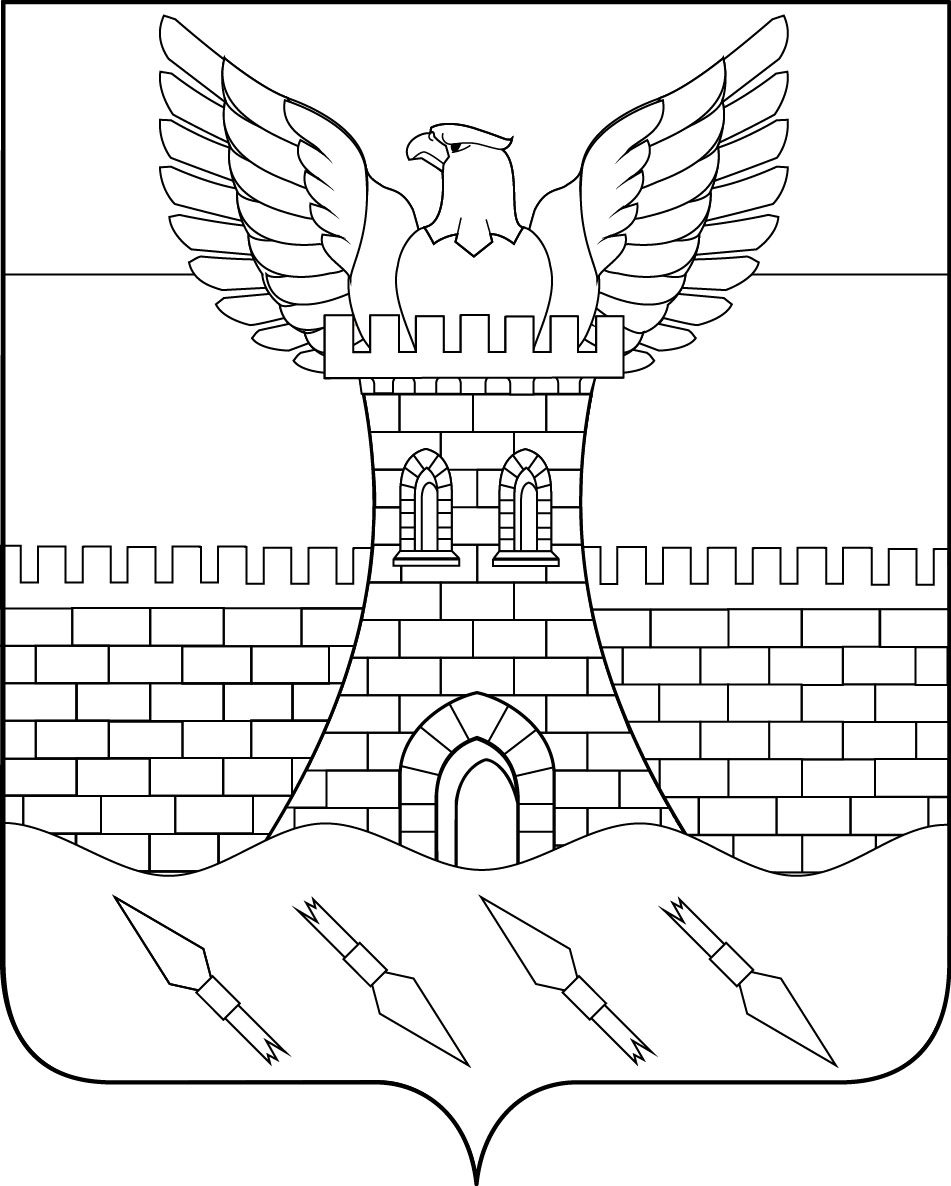 СОВЕТПШЕХСКОГО СЕЛЬСКОГО ПОСЕЛЕНИЯ БЕЛОРЕЧЕНСКОГО РАЙОНА114 СЕССИЯ  3 СОЗЫВАРЕШЕНИЕ  9 апреля 2019 года                                                                                      № 195ст.ПшехскаяКраснодарского краяОб утверждении Правил благоустройства территорииПшехского сельского поселения  Белореченского  районаКраснодарского  краяВ соответствии с Федеральным законом от 6 октября 2003 года  № 131-ФЗ «Об общих принципах организации местного самоуправления в Российской Федерации», приказом Министерства строительства и жилищно-коммунального хозяйства Российской Федерации от 13 апреля 2017 года № 711/пр «Об утверждении методических рекомендаций для подготовки правил благоустройства территории поселений, городских округов, внутригородских районов», Совет Пшехского сельского поселения Белореченского района Краснодарского края, РЕШИЛ:1. Утвердить Правила благоустройства территории Пшехского сельского поселения Белореченского района Краснодарского края (прилагаются).2. Признать утратившими силу решение Совета Пшехского сельского поселения Белореченского района Краснодарского края: - решение Совета Пшехского сельского поселения Белореченского района от 31 октября 2016 года № 101 «Об утверждении  Правил благоустройства Пшехского сельского поселения Белореченского района»;3. Контроль за выполнением настоящего решения возложить на комиссию по жилищно-коммунальному хозяйству и благоустройству (Березная)4. Настоящее решение вступает в силу со дня его обнародования.Глава Пшехского сельского поселенияБелореченского района 	            А.О.СороколатовЗаместитель председателя Совета Пшехского сельского поселенияБелореченского района                                                                    Л.А.Березная                                                                                УТВЕРЖДЕНЫ                                                                                решением Совета                                                                                Пшехского сельского поселения                                                                                Белореченского района                                                                                От 9 марта 2019 года № 195                                                        Правилаблагоустройства территории Пшехского сельского поселения Белореченского района Краснодарского края1. Общие положения1.1. Настоящие Правила благоустройства территории  Пшехского____ сельского поселения Белореченского района Краснодарского края (далее – Правила) разработаны в целях  реализации полномочий, предусмотренных Федеральным законом от 6 октября 2003 года  № 131-ФЗ "Об общих принципах организации местного самоуправления в Российской Федерации", в соответствии с Методическими рекомендациями для подготовки правил благоустройства территорий поселений, городских округов, внутригородских районов, утвержденных приказом Министерства строительства и жилищно-коммунального хозяйства Российской Федерации от 13 апреля 2017 г. N 711/пр.Настоящие Правила обязательны для исполнения всеми организациями, независимо от их ведомственной принадлежности и форм собственности, индивидуальными предпринимателями, осуществляющими свою деятельность на территории Пшехского сельского поселения Белореченского района (далее – сельское поселение), всеми гражданами, находящимися на территории Пшехского сельского поселения Белореченского района.1.2. В настоящих Правилах изложены основные принципы, подходы, качественные характеристики и показатели формирования безопасной, комфортной и привлекательной среды поселения, к которой относится совокупность территориально выраженных природных, архитектурно-планировочных, экологических, социально-культурных и других факторов, характеризующих среду обитания в  сельском поселении и определяющих комфортность проживания на такой территории.1.3. К объектам благоустройства относятся территории различного функционального назначения, на которых осуществляется деятельность по благоустройству:- детские площадки, спортивные и другие площадки отдыха и досуга;- площадки автостоянок;- улицы (в том числе пешеходные) и дороги;       - парки, скверы, иные зеленые зоны;- площади, набережные и другие территории;- площадки  для выгула и дрессировки собак;-технические зоны транспортных, инженерных коммуникаций, водоохранные зоны;- контейнерные площадки и площадки для складирования отдельных групп коммунальных отходов.1.4. К элементам благоустройства относят:- элементы озеленения;- покрытия;- ограждения (заборы);- водные устройства;- уличное коммунально-бытовое и техническое оборудование;- игровое и спортивное оборудование;- элементы освещения;- средства размещения информации и рекламные конструкции;- малые архитектурные формы и уличная мебель;- некапитальные нестационарные сооружения;- элементы объектов капитального строительства.1.5. В настоящих Правилах применяются следующие термины и определения:аварийно опасные деревья - деревья, представляющие опасность для жизни и здоровья граждан, имущества и создающие аварийно опасные ситуации;архитектурное решение - авторский замысел архитектурного объекта - его внешнего и внутреннего облика, пространственной, планировочной и функциональной организации, зафиксированный в технической (проектной) документации;благоустройство территории - комплекс мероприятий по инженерной подготовке и обеспечению безопасности, озеленению, устройству покрытий, освещению, размещению малых архитектурных форм и объектов монументального искусства;газон - участок земли с искусственно созданным травяным покровом;дерево - многолетнее растение с четко выраженным стволом, несущими боковыми ветвями и верхушечным побегом;естественная растительность - совокупность древесных, кустарниковых и травянистых растений естественного происхождения на определенной территории;жидкие отходы - отходы (осадки) из выгребных ям и хозяйственно-бытовые стоки, инфильтрационные воды объектов размещения отходов, жидкие отходы термической обработки отходов и от топочных установок;зеленые насаждения - древесно-кустарниковая и травянистая растительность естественного и искусственного происхождения, выполняющая средообразующие, рекреационные, санитарно-гигиенические, экологические и эстетические функции;исполнитель услуг - юридические лица, индивидуальные предприниматели, оказывающие потребителю услуги по сбору отходов в соответствии с законодательством Российской Федерации; компенсационная стоимость зеленых насаждений - денежная оценка стоимости зеленых насаждений, устанавливаемая для учета их ценности в целях осуществления компенсационного озеленения;компенсационное озеленение - деятельность администрации Пшехского сельского поселения по созданию зеленых насаждений взамен уничтоженных и их сохранению до полной приживаемости на территории Пшехского сельского поселения;контейнер - пластиковая либо металлическая емкость объемом от 40 до 1100 литров с установленными цветовыми и письменными обозначениями, используемая для накопления твердых коммунальных отходов, за исключением крупногабаритных отходов;контейнерная площадка - место размещения контейнеров для сбора (накопления) твердых коммунальных отходов и бункеров для сбора крупногабаритных отходов;кустарник - многолетнее растение, ветвящееся у самой поверхности почвы и не имеющее во взрослом состоянии главного ствола;место временного хранения отходов - место, расположенное вблизи источников образования отходов и устроенное в соответствии с СанПиН 42-128-4690-88 "Санитарные правила содержания территории населенных мест", утвержденными Министерством здравоохранения СССР 05.08.88 N 4690-88, предназначенное для накопления и хранения отходов в определенных количествах и на установленные сроки;мусор - мелкие неоднородные сухие или влажные отходы либо отходы, владелец которых не установлен;мусоровоз - специализированное автотранспортное средство, используемое для транспортирования твердых коммунальных отходов;объект озеленения - озелененная территория, организованная на определенном земельном участке по принципам ландшафтной архитектуры, включающая в себя элементы благоустройства (парки, скверы, бульвары, улицы, проезды, кварталы и т.д.);объекты благоустройства – территории Пшехского сельского поселения,   на которых осуществляется деятельность по благоустройству: площадки, дворы, кварталы;озелененные территории - территории общего пользования, на которых расположены зеленые насаждения, включая зоны рекреации и зеленых насаждений, определяемые в соответствии с Правилами землепользования и застройки на территории  Пшехского сельского поселения;опасные отходы - отходы, существование которых и (или) обращение с которыми представляют опасность для жизни, здоровья человека и окружающей природной среды;отходы потребления - остатки веществ, материалов, предметов, изделий, товаров (продукции или изделий), частично или полностью утративших свои первоначальные потребительские свойства для использования по прямому или косвенному назначению в результате физического или морального износа в процессах общественного или личного потребления (жизнедеятельности), использования или эксплуатации;отходы производства - остатки сырья, материалов, веществ, изделий, предметов, образовавшиеся в процессе производства, выполнения работ (услуг) и утратившие полностью или частично исходные потребительские свойства;охрана зеленых насаждений - система мер, направленных на защиту зеленых насаждений от негативного воздействия хозяйственной и иной деятельности, включающая в том числе и борьбу с болезнями и вредителями растений;повреждение зеленых насаждений - нарушение целостности зеленых насаждений в результате механического, термического, биологического или химического воздействия, ухудшения качества среды обитания, вызванного изъятием или загрязнением почвы в зоне зеленых насаждений, изменением состава атмосферного воздуха, но не влекущее прекращение их роста;порубочный билет - разрешительный документ, выданный администрацией Пшехского сельского поселения, дающий право на выполнение работ по вырубке (уничтожению), санитарной рубке, санитарной, омолаживающей или формовочной обрезке зеленых насаждений;потребитель - собственник твердых коммунальных отходов или уполномоченное им лицо, заключившее или обязанное заключить с региональным оператором договор на оказание услуг по обращению с твердыми коммунальными отходами;прилегающая территория - земельный участок (или его часть) с газонами, малыми архитектурными формами, иными объектами благоустройства и озеленения, расположенный по периметру части земельного участка, занятой зданием, строением, сооружением, необходимой для их использования;сбор отходов - деятельность, связанная с изъятием отходов в течение определенного времени из мест их образования, для обеспечения последующих работ по обращению с отходами;складирование отходов - деятельность, связанная с упорядоченным размещением отходов в помещениях, сооружениях на отведенных для этого участках территории, в целях контролируемого хранения в течение определенного интервала времени в соответствии с действующим законодательством;собственник отходов - собственник сырья, материалов, полуфабрикатов, иных изделий или продуктов, а также товаров (продукции), в результате использования которых образовались отходы, или лицо, приобретшее эти отходы у собственника на основании договора купли-продажи, мены, дарения или иной сделки об отчуждении отходов;содержание зеленых насаждений - деятельность по поддержанию функционального состояния (обработка почвы, полив, внесение удобрений, обрезка крон деревьев и кустарников и иные мероприятия) и восстановлению зеленых насаждений;
создание зеленых насаждений - деятельность по посадке деревьев и кустарников, посеву трав и цветов, в том числе выбору и подготовке территории, приобретению и выращиванию посадочного и посевного материала, а также сохранению посадочного и посевного материала до полной приживаемости;сухостойные деревья и кустарники - деревья и кустарники, утратившие физиологическую устойчивость и подлежащие вырубке;твердые коммунальные отходы - отходы хозяйственной деятельности населения (приготовление пищи, уборка и текущий ремонт квартир и другое), включая отходы отопительных устройств местного отопления, крупногабаритные предметы домашнего обихода, упаковку, смет с дворовых территорий, отходы ухода за зелеными насаждениями, отходы, образующиеся в процессе деятельности юридических лиц, индивидуальных предпринимателей и подобные по составу отходам, образующимся в жилых помещениях в процессе потребления физическими лицами;травяной покров - газон, естественная травянистая растительность;уборка территорий - вид деятельности, связанной со сбором, вывозом в специально отведенные места отходов производства и потребления, другого мусора, снега, а также иные мероприятия, направленные на обеспечение экологического и санитарно-эпидемиологического благополучия населения и охрану окружающей среды;уничтожение зеленых насаждений - механическое, термическое, биологическое или химическое воздействие на зеленые насаждения, ухудшающие качество среды обитания, вызванное изъятием или загрязнением почвы в зоне зеленых насаждений, изменением состава атмосферного воздуха и приводящее к прекращению роста и гибели зеленых насаждений или их части;цветник - участок геометрической или свободной формы с высаженными одно-, двух- или многолетними цветочными растениями, кустарниками, декоративными деревьями;элементы благоустройства территории - декоративные, технические, планировочные, конструктивные устройства, растительные компоненты, различные виды оборудования и оформления, малые архитектурные формы, некапитальные нестационарные сооружения, рекламные и информационные конструкции, используемые как составные части благоустройства.2. Общие принципы и подходыОбеспечение качества среды поселения при реализации проектов благоустройства территорий достигается путем реализации следующих принципов:2.1. Принцип функционального разнообразия - насыщенность территории микрорайона (квартала, жилого комплекса) разнообразными социальными и коммерческими сервисами.2.2. Принцип комфортной организации пешеходной среды - создание в муниципальном образовании условий для приятных, безопасных, удобных пешеходных прогулок. Привлекательность пешеходных прогулок обеспечивается путем совмещения различных функций (транзитная, коммуникационная, рекреационная, потребительская) на пешеходных маршрутах. Целесообразно обеспечить доступность пешеходных прогулок для различных категорий граждан, в том числе для маломобильных групп граждан при различных погодных условиях.2.3. Принцип комфортной мобильности - наличие у жителей сопоставимых по скорости и уровню комфорта возможностей доступа к основным точкам притяжения в населенном пункте и за его пределами при помощи различных видов транспорта (личный автотранспорт, различные виды общественного транспорта, велосипед).2.4. Принцип комфортной среды для общения - гармоничное размещение в населенном пункте территории муниципального образования, которые постоянно и без платы за посещение доступны для населения, в том числе площади, набережные, улицы, пешеходные зоны, скверы, парки (далее - общественные пространства) и территорий с ограниченным доступом посторонних людей, предназначенных для уединенного общения и проведения времени (далее - приватное пространство).2.5. Принцип насыщенности общественных и приватных пространств разнообразными элементами природной среды (зеленые насаждения, водные объекты и др.) различной площади, плотности территориального размещения и пространственной организации в зависимости от функционального назначения части территории.2.6. Реализация принципов комфортной среды для общения и комфортной пешеходной среды предполагает создание условий для защиты общественных и приватных пространств от вредных факторов среды (шум, пыль, загазованность) эффективными архитектурно-планировочными приемами.2.7. Общественные пространства обеспечивают принцип пространственной и планировочной взаимосвязи жилой и общественной среды, точек притяжения людей, транспортных узлов на всех уровнях.2.8. Реализацию комплексных проектов благоустройства осуществляется с привлечением собственников земельных участков, находящихся в непосредственной близости от территории комплексных проектов благоустройства и иных заинтересованных сторон (застройщиков, управляющих организаций, объединений граждан и предпринимателей, собственников и арендаторов коммерческих помещений в прилегающих зданиях), в том числе с использованием механизмов государственно-частного партнерства. Рекомендуется разработка единых или согласованных проектов благоустройства для связанных между собой территорий поселений, расположенных на участках, имеющих разных владельцев.2.9 Определение конкретных зон, территорий, объектов для проведения работ по благоустройству, очередность реализации проектов, объемы и источники финансирования устанавливается в соответствующей муниципальной программе по благоустройству территории.2.10. На территории в границах  памятников культурного наследия работы по благоустройству выполняются на основании проектов, согласованных уполномоченными государственными органами в соответствии с действующим законодательством РФ.3. Формы и механизмы общественного участия в принятиирешений и реализации проектов комплексного благоустройстваи развития сельской среды3.1. Задачи, эффективность и формы общественного участия3.1.1. Вовлеченность в принятие решений и реализацию проектов, реальный учет мнения всех участников деятельности по благоустройству, повышает их удовлетворенность сельской средой, формирует положительный эмоциональный фон, ведет к повышению субъективного восприятия качества жизни (реализуя базовую потребность человека быть услышанным, влиять на происходящее в его среде жизни).3.1.2. Общественное участие на этапе планирования и проектирования снижает количество и глубину несогласованностей, противоречий и конфликтов, снижает возможные затраты по их разрешению, повышает согласованность и доверие между органами государственной и муниципальной власти и жителями муниципального образования, формирует лояльность со стороны населения.3.1.3. Приглашение со стороны органов власти к участию в развитии территории представителей научных и общеобразовательных учреждений, общественных объединений, осуществляющих деятельность в сфере культурного наследия, активных жителей, представителей сообществ и различных объединений и организаций (далее - заинтересованные лица) содействует развитию местных кадров, предоставляет новые возможности для повышения социальной связанности, развивает социальный капитал муниципального образования и способствует учету различных мнений, объективному повышению качества решений.3.2. Основные решения.а) формирование новых общественных институтов, обеспечивающих максимально эффективное представление интересов и включение способностей и ресурсов всех заинтересованных лиц в процесс развития территории;б) разработка внутренних правил, регулирующих процесс общественного участия;в) применение технологий, которые позволяют совмещать разнообразие мнений и интересов с необходимостью принимать максимально эффективные рациональные решения, в том числе в условиях нехватки временных ресурсов, технической сложности решаемых задач и отсутствия достаточной глубины специальных знаний у заинтересованных лиц;г) в целях обеспечения широкого участия всех заинтересованных лиц и оптимального сочетания общественных интересов и пожеланий, профессиональной экспертизы, проведение следующих процедур:1 этап: максимизация общественного участия на этапе выявления общественного запроса, формулировки движущих ценностей и определения целей рассматриваемого проекта;2 этап: совмещение общественного участия и профессиональной экспертизы в выработке альтернативных концепций решения задачи, в том числе с использованием механизма проектных семинаров и открытых конкурсов;3 этап: рассмотрение созданных вариантов с вовлечением всех заинтересованных лиц, имеющих отношение к данной территории и данному вопросу;4 этап: передача выбранной концепции на доработку специалистам, вновь и рассмотрение финального решения, в том числе усиление его эффективности и привлекательности с участием всех заинтересованных лиц.3.2.1. Все формы общественного участия  направляются  на наиболее полное включение всех заинтересованных лиц, на выявление их интересов и ценностей, их отражение в проектировании любых изменений в муниципальном образовании, на достижение согласия по целям и планам реализации проектов, на мобилизацию и объединение всех заинтересованных лиц вокруг проектов, реализующих стратегию развития территории муниципального образования.3.2.2. Открытое обсуждение проектов благоустройства территорий организовывается  на этапе формулирования задач проекта и по итогам каждого из этапов проектирования.3.2.3. Все решения, касающиеся благоустройства и развития территорий, принимаются открыто и гласно, с учетом мнения жителей соответствующих территорий и иных заинтересованных лиц.3.2.4. Для повышения уровня доступности информации и информирования населения и заинтересованных лиц о задачах и проектах в сфере благоустройства и комплексного развития среды обитания сельского поселения создается (используется существующий) интерактивный портал в информационно-телекоммуникационной сети Интернет (далее - сеть Интернет), предоставляющий наиболее полную и актуальную информацию в данной сфере - организованную и представленную максимально понятным образом для пользователей портала.3.2.5. Размещается в свободном доступе в сети Интернет основная проектная и конкурсная документация, а также видеозапись публичных обсуждений проектов благоустройства. Кроме того, предоставляется возможность публичного комментирования и обсуждения материалов проектов.3.3. Формы общественного участия3.3.1. Для осуществления участия граждан и иных заинтересованных лиц в процессе принятия решений и реализации проектов комплексного благоустройства используются следующие формы:а) совместное определение целей и задач по развитию территории, инвентаризация проблем и потенциалов среды;б) определение основных видов активностей, функциональных зон общественных пространств, под которыми в целях настоящих понимаются части территории муниципальных образований, для которых определены границы и преимущественный вид деятельности (функция), для которой предназначена данная часть территории, и их взаимного расположения на выбранной территории. При этом возможно определение нескольких преимущественных видов деятельности для одной и той же функциональной зоны (многофункциональные зоны);в) обсуждение и выбор типа оборудования, некапитальных объектов, малых архитектурных форм, включая определение их функционального назначения, соответствующих габаритов, стилевого решения, материалов;г) консультации в выборе типов покрытий, с учетом функционального зонирования территории;д) консультации по предполагаемым типам озеленения;е) консультации по предполагаемым типам освещения и осветительного оборудования;ж) участие в разработке проекта, обсуждение решений с архитекторами, ландшафтными архитекторами, проектировщиками и другими профильными специалистами;з) одобрение проектных решений участниками процесса проектирования и будущими пользователями, включая местных жителей, собственников соседних территорий и других заинтересованных лиц;и) осуществление общественного контроля над процессом реализации проекта (включая как возможность для контроля со стороны любых заинтересованных сторон, так и формирование рабочей группы, общественного совета проекта, либо наблюдательного совета проекта);к) осуществление общественного контроля над процессом эксплуатации территории (включая как возможность для контроля со стороны любых заинтересованных сторон, региональных центров общественного контроля, так и формирование рабочей группы, общественного совета проекта, либо наблюдательного совета проекта для проведения регулярной оценки эксплуатации территории).3.3.2 При реализации проектов информировать общественность о планирующихся изменениях и возможности участия в этом процессе.3.3.3. Информирование может осуществляться путем:а) создания единого информационного интернет - ресурса (сайта или приложения) который будет решать задачи по сбору информации, обеспечению "онлайн" участия и регулярном информировании о ходе проекта, с публикацией фото, видео и текстовых отчетов по итогам проведения общественных обсуждений;б) работы с местными средствами массовой информации, охватывающими широкий круг людей разных возрастных групп и потенциальные аудитории проекта;в) вывешивания афиш и объявлений на информационных досках в подъездах жилых домов, расположенных в непосредственной близости к проектируемому объекту (дворовой территории, общественной территории), а также на специальных стендах на самом объекте; в наиболее посещаемых местах, в холлах значимых и социальных инфраструктурных объектов, расположенных по соседству с проектируемой территорией или на ней (поликлиники, дома культуры, библиотеки, спортивные площадки), на площадке проведения общественных обсуждений (в зоне входной группы, на специальных информационных стендах);г) информирования местных жителей через школы и детские сады, в том числе школьные проекты: организация конкурса рисунков, сборы пожеланий, сочинений, макетов, проектов, распространение анкет и приглашения для родителей учащихся;д) индивидуальных приглашений участников встречи лично, по электронной почте или по телефону;е) установки интерактивных стендов с устройствами для заполнения и сбора небольших анкет, установка стендов с генпланом территории для проведения картирования и сбора пожеланий в центрах общественной жизни и местах пребывания большого количества людей;ж) использование социальных сетей и интернет - ресурсов для обеспечения донесения информации до различных общественных объединений и профессиональных сообществ;з) установки специальных информационных стендов в местах с большой проходимостью, на территории самого объекта проектирования (дворовой территории, общественной территории). Стенды могут работать как для сбора анкет, информации и обратной связи, так и в качестве площадок для обнародования всех этапов процесса проектирования и отчетов по итогам проведения общественных обсуждений.3.4. Механизмы общественного участия.3.4.1. Обсуждение проектов проводится в интерактивном формате с использованием широкого набора инструментов для вовлечения и обеспечения участия и современных групповых методов работы, а также всеми способами, предусмотренными Федеральным законом от 21 июля 2014 года  №212-ФЗ "Об основах общественного контроля в Российской Федерации".3.4.2. Используются следующие инструменты: анкетирование, опросы, интервьюирование, картирование, проведение фокус-групп, работа с отдельными группами пользователей, организация проектных семинаров, организация проектных мастерских (воркшопов), проведение общественных обсуждений, проведение дизайн-игр с участием взрослых и детей, организация проектных мастерских со школьниками и студентами, школьные проекты (рисунки, сочинения, пожелания, макеты), проведение оценки эксплуатации территории.3.4.3. На каждом этапе проектирования  выбираются наиболее подходящие для конкретной ситуации механизмы, наиболее простые и понятные для всех заинтересованных в проекте сторон.3.4.4. Для проведения общественных обсуждений выбираются хорошо известные людям общественные и культурные центры (дом культуры, школы, молодежные и культурные центры), находящиеся в зоне хорошей транспортной доступности, расположенные по соседству с объектом проектирования.3.4.5. По итогам встреч, проектных семинаров, воркшопов, дизайн-игр и любых других форматов общественных обсуждений формируется отчет, а также видеозапись самого мероприятия, и выкладывается в публичный доступ как на информационных ресурсах проекта, так и на официальном сайте органа местного самоуправления для того, чтобы граждане могли отслеживать процесс развития проекта, а также комментировать и включаться в этот процесс на любом этапе.3.4.6. Для обеспечения квалифицированного участия заблаговременно до проведения самого общественного обсуждения публикуется достоверная и актуальная информация о проекте, результатах предпроектного исследования, а также сам проект.3.4.7. Общественный контроль является одним из механизмов общественного участия.3.4.8. Создаются условия для проведения общественного контроля в области благоустройства, в том числе в рамках организации деятельности интерактивных порталов в сети Интернет.3.4.9. Общественный контроль в области благоустройства осуществляется любыми заинтересованными физическими и юридическими лицами, в том числе с использованием технических средств для фото-, видеофиксации, а также интерактивных порталов в сети Интернет. Информация о выявленных и зафиксированных в рамках общественного контроля нарушениях в области благоустройства направляется для принятия мер в администрацию сельского поселения и (или) на интерактивный портал в сети Интернет.3.4.10. Общественный контроль в области благоустройства осуществляется с учетом положений законов и иных нормативных правовых актов об обеспечении открытости информации и общественном контроле в области благоустройства, жилищных и коммунальных услуг.3.5. Участие лиц, осуществляющих предпринимательскую деятельность, в реализации комплексных проектов  благоустройства заключается:а) в создании и предоставлении разного рода услуг и сервисов для посетителей общественных пространств;б) в приведении в соответствие с требованиями проектных решений фасадов, принадлежащих или арендуемых объектов, в том числе размещенных на них вывесок;в) в строительстве, реконструкции, реставрации объектов недвижимости;г) в производстве или размещении элементов благоустройства;д) в комплексном благоустройстве отдельных территорий, прилегающих к территориям, благоустраиваемым за счет средств муниципального образования;е) в организации мероприятий, обеспечивающих приток посетителей на создаваемые общественные пространства;ж) в организации уборки благоустроенных территорий, предоставлении средств для подготовки проектов или проведения творческих конкурсов на разработку архитектурных концепций общественных пространств;з) в иных формах.3.5.1. В реализации комплексных проектов благоустройства могут принимать участие лица, осуществляющие предпринимательскую деятельность в различных сферах, в том числе в сфере строительства, предоставления услуг общественного питания, оказания туристических услуг, оказания услуг в сфере образования и культуры.3.5.2. Лица, осуществляющих предпринимательскую деятельность, вовлекаются в реализацию комплексных проектов благоустройства на стадии проектирования общественных пространств, подготовки технического задания, выбора зон для благоустройства.4.  Общие требования к состоянию общественных пространств, состоянию и облику зданий различного назначения и разной формы собственности, к имеющимся в муниципальном образовании объектам благоустройства и их отдельным элементам4.1. Элементы озеленения.4.1.1. На территории поселения используется два вида озеленения: стационарное – посадка растений в грунт и мобильное – посадка растений в специальные передвижные емкости (контейнеры, вазоны и т.п.). Стационарное и мобильное озеленение используют для создания архитектурно-ландшафтных объектов (газонов, садов, цветников, озелененных площадок с деревьями и кустарниками и т.п.) на естественных и искусственных элементах рельефа, крышах (крышное озеленение), фасадах (вертикальное озеленение) объектов капитального строительства.4.1.2. Для создания архитектурно-ландшафтных объектов (газонов, садов, цветников, озелененных площадок с деревьями и кустарниками и т.п.) на естественных и искусственных элементах рельефа используется стационарное озеленение (посадка растений в грунт) и мобильное озеленение (посадка растений в специальные передвижные емкости).4.1.3. При проектировании озеленения учитываются: минимальные расстояния посадок деревьев и кустарников до инженерных сетей, зданий и сооружений; размеры комьев, ям и траншей для посадки насаждений; ориентировочный процент озеленяемых территорий на участках различного функционального назначения; параметры и требования для сортировки посадочного материала.4.1.4. При посадке деревьев в зонах действия теплотрасс учитывается фактор прогревания почвы в обе стороны от оси теплотрассы на расстояние: до 2 м – интенсивное прогревание, 2-6 м – среднее прогревание, 6-10 м – слабое. У теплотрасс размещаются: липа, клен, сирень, жимолость – ближе 2 м; боярышник, кизильник, дерен, лиственницу, березу – ближе 3-4 м.4.1.5. Собственники (правообладатели) территорий (участков) с зелеными насаждениями обязаны:–    обеспечивать сохранность зеленых насаждений;– обеспечивать квалифицированный уход за зелеными насаждениями, дорожками и оборудованием в соответствии с настоящими Правилами, не допускать складирования на зеленые насаждения мусора, строительных материалов, изделий, конструкций;–    производить комплексный уход за газонами, систематический покос газонов и иной травянистой растительности на территории сельского поселения.4.2. Виды покрытий.4.2.1. При создании и благоустройстве покрытий учитывается принцип организации комфортной пешеходной среды в части поддержания и развития удобных и безопасных пешеходных коммуникаций.4.2.2. Покрытия поверхности обеспечивают на территории сельского поселения условия безопасного и комфортного передвижения, а также формируют архитектурно-художественный облик среды.4.2.3.  Вид покрытия  определяется проектом  в соответствии  с его целевым назначением  и устанавливается  прочным, ремонтно-пригодным, экологичным, не допускающим скольжения.Для целей благоустройства территории применяются следующие виды покрытий: твердые (капитальные) - монолитные или сборные, выполняемые из асфальтобетона, цементобетона, природного камня и т.п. материалов;мягкие (некапитальные) - выполняемые из природных или искусственных сыпучих материалов (песок, щебень, гранитные высевки, керамзит, резиновая крошка и др.), находящихся в естественном состоянии, сухих смесях, уплотненных или укрепленных вяжущими;газонные, выполняемые по специальным технологиям подготовки и посадки травяного покрова;комбинированные, представляющие сочетания покрытий, указанных выше (например, плитка, утопленная в газон, и т.п.).4.2.4. Для деревьев, расположенных в мощении, применяются различные виды защиты (приствольные решетки, бордюры, периментальные скамейки и пр.).4.2.5.  Используемые при благоустройстве  покрытия  должны иметь сопряжение  поверхностей.  К элементам сопряжения поверхностей относятся различные виды бортовых камней, пандусы, ступени, лестницы.4.2.5.1. Бортовые камни.На стыке тротуара и проезжей части следует устанавливать дорожные бортовые камни. Бортовые камни необходимо устанавливать с нормативным превышением над уровнем проезжей части не менее 150 мм, которое должно сохраняться и в случае ремонта поверхностей покрытий. Для предотвращения наезда автотранспорта на газон в местах сопряжения покрытия проезжей части с газоном рекомендуется применение повышенного бортового камня.При сопряжении покрытия пешеходных коммуникаций с газоном можно устанавливать садовый борт, дающий превышение над уровнем газона не менее 50 мм на расстоянии не менее 0,5 м, что защищает газон и предотвращает попадание грязи и растительного мусора на покрытие, увеличивая срок его службы. На территории пешеходных зон возможно использование естественных материалов (кирпич, дерево, валуны, керамический борт и т.п.) для оформления примыкания различных типов покрытия.4.2.5.2. Ступени, лестницы, пандусы.При уклонах пешеходных коммуникаций более 60 промилле следует предусматривать устройство пандуса. На основных пешеходных коммуникациях в местах размещения учреждений здравоохранения и других объектов массового посещения, домов инвалидов и престарелых ступени и лестницы следует предусматривать при уклонах более 50 промилле, обязательно сопровождая их пандусом. При пересечении основных пешеходных коммуникаций с проездами или в иных случаях, оговоренных в задании на проектирование,  предусматривается бордюрный пандус для обеспечения спуска с покрытия тротуара на уровень дорожного покрытия.При проектировании открытых лестниц на перепадах рельефа высота ступеней не может быть более 120 мм, ширина -  менее 400 мм и уклон 10 - 20 промилле в сторону вышележащей ступени. После каждых 10 - 12 ступеней устраиваются  площадки длиной не менее 1,5 м. Край первых ступеней лестниц при спуске и подъеме выделяется полосами яркой контрастной окраски. Все ступени наружных лестниц в пределах одного марша устанавливаются одинаковыми по ширине и высоте подъема ступеней. При проектировании лестниц в условиях реконструкции сложившихся территорий населенного пункта высота ступеней может быть увеличена до 150 мм, а ширина ступеней и длина площадки - уменьшена до 300 мм и 1,0 м соответственно.Пандус выполняется из нескользкого материала с шероховатой текстурой поверхности без горизонтальных канавок. При отсутствии ограждающих пандус конструкций следует предусматривать ограждающий бортик высотой не менее 75 мм и поручни.При повороте пандуса или его протяженности более 9 м не реже чем через каждые 9 м  предусматриваются горизонтальные площадки размером 1,5 x 1,5 м. На горизонтальных площадках по окончании спуска необходимо предусматривать дренажные устройства.При устройстве пандуса высота бордюрного камня не должна превышать 1,5 см.По обеим сторонам лестницы или пандуса предусматриваются  поручни на высоте 800 - 920 мм круглого или прямоугольного сечения, удобного для охвата рукой и отстоящего от стены на 40 мм. При ширине лестниц 2,5 м и более предусматриваются разделительные поручни. Длину поручней следует устанавливать больше длины пандуса или лестницы с каждой стороны не менее чем на 0,3 м, с округленными и гладкими концами поручней. При проектировании предусматриваются конструкции поручней, исключающие соприкосновение руки с металлом.4.3. Ограждения.4.3.1. Установка ограждений производится исходя из необходимости, сформированной условиями эксплуатации или охраны территорий, зданий и иных объектов, а также с учетом архитектурно-художественных требований к внешнему виду ограждений в соответствии с порядком, установленным администрацией поселения.4.3.2. В целях проведения работ по благоустройству предусматривается применение различных видов ограждений: по назначению (декоративные, защитные, ограждающие); по высоте (низкие – 0,3-1,0 м, средние – 1,1-1,7 м, высокие – 1,8-3,0 м); по виду материала их изготовления; по степени проницаемости для взгляда (прозрачные, глухие); по степени стационарности (постоянные, временные, передвижные).4.3.3. В местах примыкания газонов, цветников к проездам, стоянкам автотранспорта, в местах возможного наезда автомобилей на газон, цветники и зеленые насаждения устанавливаются ограждения высотой не менее 0,8 м. Ограждения следует размещать на территории газона, цветника, зеленых насаждений с отступом от границы примыкания 0,2-0,3 м.4.3.4. На территории населенных пунктов ограждения соседних участков индивидуальных жилых домов и иных частных домовладений, выходящие на сторону центральных дорог, магистралей и влияющие на формирование облика улицы, должны быть выдержаны в едином стилистическом решении, единой (гармоничной) цветовой гамме, схожи по типу, высоте и форме.4.3.5. Не допускается отклонение ограждения от вертикали. Запрещается дальнейшая эксплуатация ветхого и аварийного ограждения, а также отдельных элементов ограждения без проведения срочного ремонта, если общая площадь разрушения превышает двадцать процентов от общей площади элемента, либо отклонение ограждения от вертикали может повлечь его падение.4.3.6. Ограждение должно содержаться в чистоте и порядке собственниками (правообладателями) земельного участка, на котором данное ограждение установлено. Мойка производится по мере загрязнения, ремонт, окрашивание ограждения и его элементов производится по мере необходимости, но не реже одного раза в два года.4.3.7.На территориях общественного, жилого, рекреационного назначения запрещаются проектирование и устройство глухих и железобетонных ограждений. Допускается применение декоративных металлических ограждений.4.4. Водные устройства.4.4.1.К водным устройствам относятся фонтаны, родники, декоративные водоемы. Водные устройства выполняют декоративно-эстетическую функцию, улучшают микроклимат, воздушную и акустическую среду. Водные устройства всех видов должны быть снабжены водосливными трубами, отводящими избыток воды в дренажную сеть и ливневую канализацию.Строительство фонтанов осуществляется на основании индивидуальных проектов.Декоративные водоемы сооружаются с использованием рельефа или на ровной поверхности в сочетании с газоном, плиточным покрытием, цветниками, древесно-кустарниковыми посадками. Дно водоема должно быть гладким, удобным для очистки. Используются приемы  цветового и светового оформления.4.4.2. Собственник, а также иной правообладатель водного устройства обязан содержать его в чистоте, мойку производить по мере загрязнения, устранять загрязнения прилегающей территории, возникшие при его эксплуатации.4.5. Уличное коммунально-бытовое оборудование.4.5.1. Уличное коммунально-бытовое оборудование представлено различными видами мусоросборников – бункерами-накопителями, контейнерами, урнами. Основными требованиями при выборе вида коммунально-бытового оборудования являются: экологичность, безопасность, удобство в пользовании, легкость очистки, опрятный внешний вид.4.5.2. Для сбора  бытового мусора  на улицах, площадях, объектах рекреации устанавливаются урны.  У входов в объекты  торговли и оказания  услуг, объекты  общественного питания, другие учреждения общественного назначения, жилые многоквартирные дома  урны устанавливаются правообладателями  объектов. Интервал при расстановке  урн  (без учета  обязательной расстановки  у вышеперечисленных объектов)  должен составлять: на основных пешеходных коммуникациях – не более 60 метров, других территориях  поселения – не более 100 м.  На рекреационных территориях  расстановка урн  предусматривается у скамей, некапитальных объектов, ориентированных  на продажу продуктов питания. Кроме того урны следует устанавливать  на остановках общественного транспорта. Во всех случаях  предусматривается   расстановка урн,  не мешающих  передвижению  пешеходов, проезду инвалидных и детских колясок. 4.5.3. Собственник, а также иной правообладатель  уличного коммунально-бытового оборудования обязан содержать его  в технически исправном состоянии, в чистоте, производить мойку  по мере загрязнения, окрашивание  -  по мере  возникновения дефектов  лакокрасочного покрытия. 4.6. Уличное техническое оборудование и инженерные коммуникации (линейные сооружения).4.6.1. К уличному техническому оборудованию относятся укрытия таксофонов, банкоматы, интерактивные информационные терминалы, почтовые ящики, вендинговое оборудование (торговые аппараты), элементы инженерного оборудования (в том числе подъемные площадки для инвалидных колясок, люки смотровых колодцев, решетки дождеприемных колодцев, вентиляционные шахты подземных коммуникаций, шкафы телефонной связи и т.п.).4.6.2. Элементы инженерного оборудования не должны противоречить техническим условиям, в том числе:– крышки люков смотровых колодцев, расположенных на территории пешеходных коммуникаций (в т.ч. уличных переходов), должны быть выполнены на одном уровне с покрытием прилегающей поверхности, перепад не должен превышать 20 мм, а зазоры между краем люка и покрытием тротуара – не более 15 мм;– вентиляционные шахты подземных коммуникаций оборудуются решетками.4.6.3. Наружные инженерные коммуникации (тепловые сети, газопровод, электросети, горячее водоснабжение и другие) и централизованные ливневые системы водоотведения должны находиться в исправном состоянии, а прилегающая к ним территория содержаться в чистоте.4.6.4. Прилегающей территорией к наземным частям линейных сооружений и коммуникаций является земельный участок шириной до 3 метров в каждую сторону от наружной линии сооружения. Если линейное сооружение имеет ограждение, прилегающей территорией является земельный участок шириной до 3 метров от соответствующего ограждения.4.6.5. В случае проведения ремонта инженерных коммуникаций размер прилегающей территории может быть увеличен по решению органов местного самоуправления.4.6.6. Не допускается повреждение наземных частей смотровых и дождеприемных колодцев, линий теплотрасс, газо-, топливо-, водопроводов, линий электропередачи и их изоляции, иных наземных частей линейных сооружений и коммуникаций.4.6.7. Крышки люков, колодцев, расположенных на проезжей части улиц и тротуарах, в случае их отсутствия, повреждения или разрушения должны быть немедленно ограждены и в течение трех дней восстановлены организациями, в ведении которых находятся коммуникации.4.6.8. Организации, эксплуатирующие сети теплоснабжения, горячего и холодного водоснабжения, сети ливневой канализации обязаны содержать крышки люков смотровых и других колодцев и камер, газовые коверы на проезжей части улиц и тротуарах на одном уровне с асфальтобетонным покрытием. Для этого эксплуатационные организации должны проводить периодические осмотры их состояния. В случае разрушения покрытия организации обязаны восстанавливать покрытие прилегающей зоны на расстоянии 1 метра от края горловины колодца в случае разрушения покрытия.  Восстановление покрытия прилегающей к горловине колодца зоны должно осуществляться с использованием аналогичных по свойствам, типу и марке материалов. Перед укладкой асфальтобетонного покрытия в обязательном порядке должна проводиться вибрационная утрамбовка подстилающих слоев. Стыковочный шов восстанавливаемого и прилегающего покрытий должен быть обработан (залит) по всей высоте шва адгезивным пластичным материалом, препятствующим попаданию внутрь стыка влаги и предотвращающим разрушение восстанавливаемого покрытия вследствие температурных перепадов. Отклонения в уровнях восстанавливаемого и прилегающего покрытий не допускаются.4.6.9. Не допускается отсутствие, загрязнение или неокрашенное состояние ограждений, люков смотровых и дождеприемных колодцев, отсутствие наружной изоляции наземных линий теплосети, газо-, топливо- и водопроводов и иных наземных частей линейных сооружений и коммуникаций, отсутствие необходимого ремонта или несвоевременное проведение профилактических обследований указанных объектов, их очистки, покраски.4.6.10. Водоотводные сооружения, принадлежащие юридическим лицам, обслуживаются дорожными службами или иными структурными подразделениями соответствующих организаций. Извлечение осадков из смотровых и дождеприемных колодцев производится юридическими лицами (индивидуальными предпринимателями), эксплуатирующими эти сооружения.4.6.11. Организации по обслуживанию жилищного фонда обязаны обеспечивать свободный подъезд к люкам смотровых колодцев и узлам управления инженерными сетями, а также источникам пожарного водоснабжения (пожарные гидранты, водоемы), расположенным на обслуживаемой территории.4.6.12. В целях поддержания нормальных условий эксплуатации внутриквартальных и домовых сетей линейных сооружений и коммуникаций физическим и юридическим лицам запрещается:–  открывать люки колодцев и регулировать запорные устройства на магистралях водопровода, канализации, теплотрасс;– производить какие-либо работы на данных сетях без разрешения эксплуатирующих организаций;– возводить над уличными, дворовыми сетями постройки постоянного и временного характера, заваливать трассы инженерных коммуникаций строительными материалами, мусором и т.п.;– оставлять колодцы неплотно закрытыми и (или) закрывать разбитыми крышками;–  отводить поверхностные воды в систему канализации;–  пользоваться пожарными гидрантами в хозяйственных целях;–  производить забор воды от уличных колонок с помощью шлангов;– производить разборку колонок;– сброс с тротуаров и лотковой части дорожных покрытий мусора, смета и других загрязнений в дождеприемные колодцы (решетки). Загрязнения, извлеченные при очистке сети дождевой канализации, подлежат немедленному вывозу организацией, производящей работу по её очистке;– при производстве земляных работ на улицах и внутриквартальных территориях сбивать люки и засыпать грунтом колодцы подземных коммуникаций, при асфальтировании – покрывать их асфальтом.4.6.13. В зимний период собственники (правообладатели), ответственные за содержание объектов, перечисленных в настоящей статье, должны расчищать места нахождения пожарных гидрантов и обеспечивать наличие указателей их расположения. Пожарные гидранты должны находиться в исправном состоянии и в зимний период должны быть утеплены.4.7. Игровое и спортивное оборудование.4.7.1. В рамках решения задачи обеспечения качества сельской среды при создании и благоустройстве игрового и спортивного оборудования учитываются принципы функционального разнообразия, комфортной среды для общения в части организации игровых и спортивных площадок как центров притяжения людей.4.7.2. Спортивное оборудование на территории поселения может быть представлено игровыми, физкультурно-оздоровительными устройствами, сооружениями и (или) их комплексами. При выборе состава игрового и спортивного оборудования для детей и подростков обеспечивается соответствие оборудования анатомо-физиологическим особенностям разных возрастных групп.4.7.3.Спортивное оборудование, предназначенное для всех возрастных групп населения, размещается на спортивных, физкультурных площадках либо на специально оборудованных пешеходных коммуникациях в составе рекреаций. Спортивное оборудование в виде специальных физкультурных снарядов и тренажеров может быть как заводского изготовления, так и выполненным из бревен и брусьев со специально обработанной поверхностью, исключающей получение травм (отсутствие трещин, сколов и т.п.).4.7.4. Собственник, а также иной правообладатель спортивного оборудования обязан содержать их в чистоте, мойку производить по мере загрязнения, элементы спортивного оборудования окрашивать по мере возникновения дефектов лакокрасочного покрытия, устранять загрязнения прилегающей территории, возникшие при его эксплуатации.4.8. Объекты (средства) наружного освещения (осветительное оборудование).4.8.1. При создании и благоустройстве освещения и осветительного оборудования учитываются принципы комфортной организации пешеходной среды, в том числе необходимость создания привлекательных и безопасных пешеходных маршрутов, а также обеспечение комфортной среды для общения в местах притяжения людей.4.8.2. При проектировании осветительного оборудования (функционального, архитектурного освещения, световой информации) обеспечивается:– экономичность и энергоэффективность применяемых установок, рациональное распределение и использование электроэнергии;– эстетика элементов осветительного оборудования (осветительных установок), их дизайн, качество материалов и изделий с учетом восприятия в дневное и ночное время;– удобство обслуживания и управления при разных режимах работы осветительного оборудования (осветительных установок).4.8.3. Функциональное освещение.Функциональное освещение (далее – ФО) осуществляется стационарными установками освещения дорожных покрытий и пространств в транспортных и пешеходных зонах. Установки ФО подразделяют на следующие: обычные, высокомачтовые, парапетные, газонные и встроенные.В обычных установках светильники располагаются на опорах (венчающие, консольные), подвесах или фасадах (бра, плафоны). Их рекомендуется применять в транспортных и пешеходных зонах как наиболее традиционные. Высокомачтовые установки используются для освещения обширных пространств, транспортных развязок и магистралей, открытых паркингов.В парапетных установках светильники встраивают линией или пунктиром в парапет, ограждающий проезжую часть путепроводов, мостов, эстакад, пандусов, развязок, а также тротуары и площадки.Газонные светильники служат для освещения газонов, цветников, пешеходных дорожек и площадок. Они могут предусматриваться на территориях общественных пространств и объектов рекреации в зонах минимального вандализма.4.8.4. Архитектурное освещение.Архитектурное освещение (далее – АО) применятся для формирования художественно выразительной визуальной среды в вечернее время, выявления из темноты и образной интерпретации памятников архитектуры, истории и культуры, инженерного и монументального искусства, малых архитектурных форм (далее- МАФ), доминантных и достопримечательных объектов, ландшафтных композиций, создания световых ансамблей, осуществляется стационарными или временными установками освещения.К временным установкам АО относится праздничная иллюминация: световые гирлянды, сетки, контурные обтяжки, светографические элементы, панно и объемные композиции из ламп накаливания, разрядных, светодиодов, световодов, световые проекции, лазерные рисунки и т.п.В целях архитектурного освещения могут использоваться также установки ФО – для монтажа прожекторов, нацеливаемых на фасады зданий, сооружений, зеленых насаждений, для иллюминации, световой информации и рекламы, элементы которых могут крепиться на опорах уличных светильников.4.8.5. Световая информация.Световая информация (далее – СИ), в том числе световая реклама предназначена для ориентации пешеходов и водителей автотранспорта в пространстве, в том числе для решения светокомпозиционных задач с учетом гармоничности светового ансамбля, не противоречащего действующим правилам дорожного движения.4.8.6. Источники света.В стационарных установках ФО и АО должны применяться энергоэффективные источники света, эффективные осветительные приборы и системы, качественные по дизайну и эксплуатационным характеристикам изделия и материалы: опоры, кронштейны, защитные решетки, экраны и конструктивные элементы.4.8.7. Освещение транспортных и пешеходных зон. В установках функционального освещения транспортных и пешеходных зон  применяются осветительные приборы направленного в нижнюю полусферу прямого, рассеянного или отраженного света.4.8.8. Режимы работы осветительных установок.В темное время суток предусматриваются следующие режимы работы осветительных установок:– вечерний будничный режим, когда функционируют все стационарные установки, за исключением систем праздничного освещения;– ночной дежурный режим, когда отключается часть осветительных приборов, допускаемая нормами освещенности;– праздничный режим, когда функционируют все стационарные и временные осветительные установки трех групп в часы суток и дни недели, определяемые администрацией населенного пункта;4.8.9. Включение (отключение) осветительных установок независимо от их ведомственной принадлежности производится при снижении (повышении) уровня естественной освещенности до 20 лк.4.8.10. Системы уличного, дворового и других видов наружного освещения должны быть настроены способом, исключающим возможность засветки окон жилых помещений.4.8.11.  Площади, улицы, проезды, автомобильные дороги,  скверы, парки, другие территории общего пользования должны освещаться в темное время суток по расписанию, утвержденному администрацией Пшехского сельского поселения. 4.8.12. Запрещается крепление к опорам сетей наружного освещения различных растяжек, подвесок, проводов и кабелей, не связанных с эксплуатацией сетей, без согласования с собственником сетей или эксплуатирующей организацией.4.8.13. Запрещается использовать объекты сетей наружного освещения (столбы, щиты, шкафы и пр.) для организации торговли, установки средств размещения информации, размещения объявлений, листовок, иных информационных материалов с нарушением установленного порядка.4.8.14. Все системы уличного, дворового и других видов осветительного оборудования должны поддерживаться в исправном состоянии.Собственники сетей осветительного оборудования или эксплуатирующие организации должны обеспечивать содержание сетей и их конструктивных элементов в исправном состоянии, обеспечивать надлежащую эксплуатацию и проведение текущих и капитальных ремонтов.4.8.15. Металлические опоры, кронштейны и другие элементы освещения должны содержаться их владельцами в чистоте, не иметь очагов коррозии и окрашиваться по мере необходимости, но не реже одного раза в три года.Опоры сетей осветительного оборудования не должны иметь отклонение от вертикали более 5 градусов.4.8.16. Поврежденные элементы освещения, влияющие на их работу или электробезопасность, должны ремонтироваться немедленно, не влияющие – в течение 5 дней с момента повреждения. Бездействующие элементы сетей (в том числе временные) должны демонтироваться в течение месяца с момента прекращения действия.4.8.17. Количество неработающих светильников на улицах не должно превышать 10 процентов от их общего числа, при этом не допускается расположение неработающих светильников подряд, один за другим.4.8.18. Срок восстановления горения отдельных светильников не должен превышать 10 суток с момента обнаружения неисправностей или поступления соответствующего сообщения. Массовое отключение светильников (более 25 процентов) должно быть устранено в течение одних суток, а на магистральных улицах – в течение 2 часов. Массовое отключение, возникшее в результате обстоятельств непреодолимой силы, устраняется в возможно короткие сроки.4.8.19. Наличие сбитых, а также оставшихся после замены опор освещения в местах общественного пользования не допускается. Вывоз таких опор осуществляется их владельцами в течение суток с момента демонтажа либо с момента получения информации о наличии таких опор от граждан или юридических лиц.4.9. Малые архитектурные формы, уличная мебель.4.9.1. При проектировании, выборе МАФ учитывается:–  соответствие материалов и конструкции МАФ климату и назначению МАФ;– антивандальная защищенность – от разрушения, оклейки, нанесения надписей и изображений;– возможность ремонта или замены деталей МАФ;– защита от образования наледи и снежных заносов, обеспечение стока воды;– удобство обслуживания, а также механизированной и ручной очистки территории рядом с МАФ и под конструкцией;– эргономичность конструкций (высоту и наклон спинки, высоту урн и прочее);– расцветку, не диссонирующую с окружением;– безопасность для потенциальных пользователей;– стилистическое сочетание с другими МАФ и окружающей архитектурой;–соответствие характеристикам зоны расположения: утилитарный, минималистический дизайн для тротуаров дорог, более сложный, с элементами декора – для рекреационных зон и дворов.4.9.2. К малым архитектурным формам относятся: элементы монументально-декоративного оформления, водные устройства, городская мебель, коммунально-бытовое и техническое оборудование.К уличной мебели относятся: различные виды скамей отдыха, размещаемые на территории общественных пространств, рекреаций и дворов, скамей и столов на площадках для настольных игр, летних кафе и других местах отдыха.4.9.3. Общие требования к установке МАФ:– расположение, не создающее препятствий для пешеходов;–  компактная установка на минимальной площади в местах большого скопления людей;– устойчивость конструкции;–надежная фиксация или обеспечение возможности перемещения в зависимости от условий расположения;–наличие в каждой конкретной зоне МАФ рекомендуемых типов для такой зоны.4.9.4. Требования к установке урн:– достаточная высота (максимальная до 100 см) и объем;– наличие рельефного текстурирования или перфорирования для защиты от графического вандализма;– защита от дождя и снега;–использование и аккуратное расположение вставных ведер и мусорных мешков.4.9.5. Установка уличной мебели:– установку скамей осуществлять на твердые виды покрытия или фундамент. В зонах отдыха, лесопарках, на детских площадках допускается установка скамей на мягкие виды покрытия. При наличии фундамента его части выполняется не выступающими над поверхностью земли;– наличие спинок для скамеек рекреационных зон, наличие спинок и поручней для скамеек дворовых зон, отсутствие спинок и поручней для скамеек транзитных зон;– на территории особо охраняемых природных территорий возможно выполнять скамьи и столы из древесных пней-срубов, бревен и плах, не имеющих сколов и острых углов.4.9.6. Установка цветочниц (вазонов), в том числе навесных:–  высота цветочниц (вазонов) обеспечивает предотвращение случайного наезда автомобилей и попадания мусора;– дизайн (цвет, форма) цветочниц (вазонов) не отвлекает внимание от растений;– цветочницы и кашпо зимой необходимо хранить в помещении или заменять в них цветы хвойными растениями или иными растительными декорациями.4.9.7. При установке ограждений обеспечивается:– прочность, обеспечивающая защиту пешеходов от наезда автомобилей;– модульность, позволяющая создавать конструкции любой формы;–наличие светоотражающих элементов, в местах возможного наезда автомобиля;–использование нейтральных цветов (черный, белый, серый, темные оттенки других цветов) или естественного цвета используемого материала.4.9.8. Для пешеходных зон используются следующие МАФ:–  уличные фонари, высота которых соотносима с ростом человека;–  скамейки, предполагающие длительное сидение;–   цветочницы и кашпо (вазоны);–   информационные стенды;–   защитные ограждения;–   столы для игр.4.9.9. При проектировании и установке оборудования предусматривается вандалозащищенность, в том числе:– использовать легко очищающиеся и стойких к воздействию абразивных и растворяющих веществ материалы;– использовать на плоских поверхностях оборудования и МАФ перфорирование или рельефное текстурирование, которое мешает расклейке объявлений и разрисовыванию поверхности и облегчает очистку;– минимизировать количество оборудования, группируя объекты “бок к боку”, “спиной к спине” или к стене здания, в том числе объекты, стоящие на небольшом расстоянии друг от друга (например, банкоматы), тем самым уменьшая площадь, подвергающуюся вандализму, сокращая затраты и время на ее обслуживание.4.10. Некапитальные нестационарные сооружения.4.10.1. Размещение нестационарных торговых объектов на территории сельского поселения осуществляется в предоставленных для этих целей местах в соответствии с законодательством.4.10.2. Места установки нестационарных торговых объектов (павильонов, киосков и других объектов торговли и сферы услуг (бытового обслуживания и общественного питания) на улицах, бульварах, площадях и иных подобных территориях (за исключением территорий, закрепленных за гражданами или юридическими лицами на вещных или иных правах, территорий, непосредственно прилегающих к стационарным предприятиям общественного питания) определяются схемой размещения нестационарных торговых объектов, утверждаемой нормативным правовым актом органа местного самоуправления.4.10.3. Размещение нестационарных объектов должно соответствовать градостроительным условиям использования территории, требованиям технических регламентов, в том числе санитарно-эпидемиологическим, экологическим требованиям, требованиям государственной охраны объектов культурного наследия, требованиям пожарной безопасности и другим требованиям федерального и регионального законодательства, нормативным правовым актам органов сельского поселения  и обеспечивать:–   сохранение архитектурного, исторического и эстетического облика сельского поселения;– возможность подключения объекта к сетям инженерно-технического обеспечения (при необходимости);– удобный подъезд автотранспорта, не создающий помех для прохода пешеходов, возможность беспрепятственного подвоза товара;– беспрепятственный проезд пожарного и медицинского транспорта, транспортных средств Министерства Российской Федерации по делам гражданской обороны, чрезвычайным ситуациям и ликвидации последствий стихийных бедствий (МЧС) к существующим зданиям, строениям и сооружениям, возможность экстренной эвакуации людей и материальных ценностей в случае аварийных или чрезвычайных ситуаций;–  беспрепятственный доступ покупателей к местам торговли;–  нормативную ширину тротуаров и проездов в местах размещения;–  безопасность покупателей и продавцов;– соблюдение требований в области обращения с твердыми бытовыми отходами на территории сельского поселения.4.10.4. Не допускается размещение нестационарных объектов: на газонах, за исключением размещения путем примыкания к тротуарам, аллеям, дорожкам и тропинкам, имеющим твердые покрытия и элементы сопряжения, в соответствии с планом благоустройства территории; на цветниках, площадках (детских, отдыха, спортивных); на территории дворов жилых зданий.Не допускается размещение нестационарных объектов (за исключением передвижных нестационарных объектов):– в арках зданий;– на расстоянии менее 15 метров от территорий школ, детских садов, зданий и помещений органов местного самоуправления, культовых сооружений;– под железнодорожными путепроводами и автомобильными эстакадами, на территориях транспортных стоянок;– на площадках пассажирского транспорта, определенных в соответствии с действующим законодательством, а также в иных предусмотренных действующим законодательством случаях;– в охранной зоне сетей инженерно-технического обеспечения, на расстоянии менее нормативного от сетей инженерно-технического обеспечения без согласования с владельцами данных сетей;4.10.5. Размещение автоприцепов (тонаров) осуществляется в местах, имеющих возможность заезда на отведенное место. Передвижные нестационарные объекты, размещаемые на территориях сельского поселения, должны находиться в технически исправном состоянии (включая наличие колес) и должны быть вывезены с места их размещения в течение двух часов в случае необходимости обеспечения уборки территорий сельского поселения, проведения публичных и массовых мероприятий.4.10.6. Требования к параметрам нестационарных объектов (павильонов, киосков, автоприцепов (тонаров):–   допустимые размеры киосков: от 5 кв.м. до 15 кв.м;–   допустимые размеры павильонов: от 2 кв. м. до 50 кв.м.Максимальное количество этажей киосков и павильонов не должно превышать 1 этаж.Киоски, павильоны должны быть выполнены по единой модульной технологии.4.10.7. Внешний облик нестационарных объектов (павильонов, киосков, автоприцепов (тонаров). Цветовое решение нестационарного объекта должно учитывать окружающую окраску зданий и производиться с учетом гармоничного сочетания цветов. Допустимое цветовое решение нестационарных объектов согласовывается с управлением архитектуры и градостроительства администрации муниципального образования Белореченский район.При размещении киосков и павильонов площадью до 20 кв.м в группах, а также на расстоянии менее 15 м друг от друга нестационарные объекты должны иметь одинаковую высоту, быть выполнены с применением единого модуля по ширине и высоте, иметь единое цветовое решение.4.10.8. Конструктивные особенности нестационарных объектов (павильонов, киосков).Конструктивные особенности нестационарных объектов должны исключать устройство заглубленных фундаментов, подземных помещений и обеспечивать возможность демонтажа нестационарного объекта в течение короткого времени.В качестве незаглубленных фундаментов павильонов выполняется твердое покрытие.Устройство фундамента при размещении киоска не допускается.4.10.9. Размещение нестационарных сооружений осуществляются таким образом, чтобы не мешать пешеходному движению, не ухудшать визуальное восприятие среды населенного пункта и благоустройство территории и застройки.4.10.10. Некапитальные объекты собственников (правообладателей), осуществляющих мелкорозничную торговлю, бытовое обслуживание и предоставляющих услуги общественного питания (пассажи, палатки, павильоны и т.п.), размещаемые на территориях пешеходных зон, в парках, садах, скверах должны устанавливаться на твердые виды покрытия, оборудоваться осветительным оборудованием, урнами и мусорными контейнерами.4.11. Оформление и оборудование зданий и сооружений.4.11.1. Проектирование оформления и внешнего оборудования, строящихся и реконструируемых зданий, строений и сооружений, а также конструкций постоянных ограждений осуществляется по согласованию с управлением архитектуры и градостроительства администрации муниципального образования Белореченский район  и должно обеспечивать формирование архитектурно-выразительного и эмоционально привлекательного пространства путем:- применения архитектурных решений соразмерно открытому пространству окружающей среды;- формирования ансамблевой застройки;- применения и использования цветового решения;- использования допустимых к применению отделочных материалов внешних поверхностей объекта, в том числе крыши;- создания эстетичного внешнего вида конструктивных элементов здания (входных групп, цоколей и др.), размещения антенн, иных наружных объектов и линий коммуникаций, водосточных труб, отмостки, домовых знаков;- применения технологических решений по вертикальному озеленению. Физические и юридические лица, осуществляющие проектирование, строительство, реконструкцию или ремонт зданий и строений, а также постоянных ограждений обязаны соблюдать требования, указанные в настоящих Правилах.4.11.2.Колористическое решение зданий, строений и сооружений должно осуществляться с учетом общего цветового решения и в соответствии с пунктами 4.11.3, 4.11.4  настоящих Правил.4.11.3. Отделку фасадов зданий, строений и сооружений по цветовому решению в соответствии с каталогом цветов по RAL CLASSIC:1) стены:1013 - белая устрица,1014 - слоновая кость,1015 - светлая слоновая кость,1047 - телегрей 4,8000 - зелено-коричневый,8001 - охра коричневая,8002 - сигнально-коричневый,8003 - глиняный коричневый,9003 - сигнальный белый,9002 - светло-серый,9001 - кремово-белый,7034 - желто-серый,7033 - цементно-белый,7032 - галечно-белый,7001 - серебристо-серый,7002 - оливково-серый,7003 - серый мох,7004 - сигнально-серый;2) выступающие части фасада – белый (под цвет кровли);3) цоколь:7036 - платиново-серый,7037 - пыльно-серый,7038 - агатовый серый,7039 - кварцевый серый,7040 - серое окно,7001 - серебристо-серый,7002 - оливково-серый,7003 - серый мох,7004 - сигнальный серый,7031 - сине-серый,7032 - галечный серый,7033 - цементно-серый,7034 - желто-серый,7035 - светло-серый;4) кровля:3005 - винно-красный,3007 - темно-красный,3009 - оксид красный,7004 - сигнальный серый,8004 - медно-коричневый,8007 - палево-коричневый,8000 - зелено-коричневый,8011 - орехово-коричневый,8014 - сепия коричневая,8028 - терракотовый.4.11.4. При ремонте, изменении архитектурного решения главных фасадов зданий, строений и сооружений, устранение диссонирующих элементов, упорядочение архитектурного решения и габаритов оконных и дверных проемов, остекления, водосточных труб производить по цветовому решению в соответствии с каталогом цветов по RAL CLASSIC:1) оконные рамы:9010 - белый,8001 - охра коричневая,8002 - сигнальный коричневый,8003 - глиняный коричневый,7047 - телегрей 4,8007 - палево-коричневый,8008 - оливково-коричневый;2) тонирование стекла:9006 - бело-алюминиевый,9018 - папирусно-белый,1035 - перламутрово-бежевый,1036 - перламутрово-золотой;3) водосточные трубы, желоба (под цвет кровли):9010 - белый,3005 - винно-красный,3007 - темно-красный,3009 - оксид красный,8004 - медно-коричневый,8007 - палево-коричневый,8008 - оливково-коричневый,8011 - орехово-коричневый.4.11 5.На главных фасадах зданий, строений и сооружений предусматривать адресные аншлаги по цветовому решению в соответствии с каталогом цветов по RAL CLASSIC:6004 - сине-зеленый (фон),5020 - океанская синь (фон),9010 - белый (буквы, цифры, рамки).4.11.6. На фасадах зданий, строений и сооружений размещать вывески (фон, буквы, рамки) по цветовому решению в соответствии с каталогом цветов по RAL CLASSIC:1035 - перламутрово-бежевый,1036 - перламутрово-золотой,2013 - перламутрово-оранжевый,3032 - перламутрово-рубиновый,9010 - белый.4.11.7. Колористика конструкций ограждений, малых архитектурных форм (урны, скамейки, парковые диваны и т.д.) не должна диссонировать с фасадами зданий, строений и сооружений и цветовым решением в соответствии с каталогом цветов по RAL CLASSIC:урны, рамы, объявления:6004 - сине-зеленый,9005 - черный чугун,1036 - перламутрово-золотой (детали, вензель).4.11.8. Установка и эксплуатация информационных элементов и устройств фасадов зданий (сооружений) допускаются при наличии разрешения на установку и эксплуатацию информационных элементов и устройств фасадов зданий (сооружений), выдаваемого уполномоченным органом местного самоуправления в порядке, установленном нормативным правовым актом органа местного самоуправления.4.11.9. На зданиях и сооружениях сельского поселения за счет собственников данных объектов должны быть размещены: указатель наименования улицы (площади, проспекта, проезда, переулка), указатель номера дома и корпуса (строения), указатели номера подъезда и номеров квартир, международный символ доступности объекта для инвалидов, указатель пожарного гидранта, указатели камер магистрали и колодцев водопроводной сети, указатель канализации, указатель сооружений подземного газопровода, а также другие указатели расположения объектов коммунального хозяйства. Различные сигнальные устройства допускается размещать на фасадах здания при условии сохранения отделки фасада.4.11.10. Собственники, владельцы зданий (сооружений) и иные лица, на которых возложены обязанности по содержанию зданий (сооружений), обязаны содержать фасады в надлежащем состоянии, соответствующем утвержденному паспорту фасада здания (сооружения), сохранять архитектурно-художественный облик зданий (сооружений), выполнять требования, предусмотренные действующим законодательством, правилами и нормами технической эксплуатации зданий, строений и сооружений и настоящими Правилами.4.11.11. При организации стока воды со скатных крыш через водосточные трубы рекомендуется:- не нарушать поверхность фасадов при размещении труб на стенах здания, обеспечивать герметичность стыковых соединений и требуемую пропускную способность, исходя из расчетных объемов стока воды;- не допускать высоты свободного падения воды из выходного отверстия трубы более 200 мм;- предусматривать в местах стока воды из трубы, наличие водоотводного канала либо твердого покрытия с уклоном не менее 5 промилле в направлении водоотводных лотков, либо – устройство лотков в покрытии.4.11.12. В целях обеспечения надлежащего состояния фасадов, сохранения архитектурно-художественного облика зданий (сооружений) запрещается:– уничтожение, порча, искажение архитектурных деталей фасадов зданий (сооружений);–    самовольное произведение надписей на фасадах зданий (сооружений);–  самовольная расклейка газет, плакатов, афиш, объявлений, рекламных проспектов и иной информационно-печатной продукции на фасадах зданий (сооружений) вне установленных для этих целей мест и конструкций;–    размещение на фасадах здания (сооружения), крышах зданий (сооружений) информационных элементов и устройств фасадов зданий (сооружений) без разрешения выданного органом местного самоуправления на установку и эксплуатацию информационных элементов и устройств фасадов зданий (сооружений).В случае размещения выносов стационарных предприятий общественного питания, увеличивающих площадь данных предприятий, (далее – выносы) в одном или примыкающих друг к другу зданий (сооружений), собственниками, а также иными правообладателями указанных предприятий выносы должны быть выполнены в едином архитектурно-художественном решении (гармонично взаимоувязанные материалы конструкций, колористические решения, рекламно-информационное оформление), с соблюдением единой линии размещения крайних точек выступа выносов относительно горизонтальной плоскости фасада.4.11.13. Организация работ по удалению с фасада здания (сооружения) самовольно произведенных надписей, а также самовольно размещенной информационно-печатной продукции, информационных элементов и устройств фасадов зданий (сооружений) возлагается на собственников, иных правообладателей зданий (сооружений), а также лиц, на которых возложены обязанности по содержанию зданий (сооружений).4.11.14. При осуществлении работ по благоустройству прилегающих к зданию (сооружению) территорий (тротуаров, отмосток, дорог) лицо, осуществляющее указанные работы, обязано обеспечить восстановление поврежденных в процессе работ элементов фасадов, гидроизоляции, отмосток.4.11.15. Входные (участки входов в здания) группы зданий жилого и общественного назначения должны быть оборудованы осветительным оборудованием, навесом (козырьком), элементами сопряжения поверхностей (ступени и т.п.), устройствами и приспособлениями для перемещения инвалидов и маломобильных групп населения (пандусы, перила и пр.).4.11.16. Установка кондиционеров на объектах капитального строительства жилого и общественного назначения должна производиться при условии исключения их вредного воздействия на элементы здания. Наружные блоки кондиционеров должны устанавливаться таким образом, чтобы конденсат, образующийся при работе кондиционера, не попадал на козырьки, окна и оконные сливы.4.11.17. Собственники или уполномоченные ими лица, арендаторы и пользователи объектов капитального строительства обязаны:– бережно относиться к фасадам объектов капитального строительства, в том числе при производстве строительных работ в процессе переустройства и перепланировки жилых, нежилых помещений в части размещения дополнительного оборудования на фасаде;– выполнять предусмотренные законодательством санитарно-гигиенические, противопожарные и эксплуатационные требования;– при проведении перепланировки и капитального ремонта поддерживать существующий архитектурный облик зданий и сооружений;–  не допускать повреждений фасадов объектов капитального строительства, в том числе при производстве строительных работ в части устройства козырьков, навесов, размещения дополнительного оборудования на фасаде;– не допускать размещение наружных блоков кондиционеров и антенн на архитектурных деталях, элементах декора, поверхностях с ценной архитектурной отделкой, а также их крепление, ведущее к повреждению архитектурных поверхностей.4.11.18. Требования к проведению капитального ремонта объектов.При проведении капитального ремонта фасада, кровли объектов капитального строительства либо реконструкции объектов капитального строительства производители работ обязаны:–   на площади отдельного фасада предусмотреть единообразный рисунок, цвет, материал переплетов окон, балконов и лоджий, ограждений балконов, форму и внешний вид новых архитектурных деталей, кровли козырьков над входами, водосточной системы;– строительные леса на фасадах зданий и сооружений, выходящих на главные (магистральные) улицы населенного пункта, затягивать защитной сеткой, допускается нанесение на сетку логотипа строительной компании либо перспективного вида фасада;– после демонтажа строительных лесов восстанавливать разрушенное благоустройство;–  обеспечивать безопасность пешеходного движения;–  обеспечивать сохранность объектов благоустройства и озеленения.4.11.19. Местные разрушения облицовки, штукатурки, фактурного и окрасочного слоев, трещины в штукатурке, выкрашивание раствора из швов облицовки, кирпичной и мелкоблочной кладки, разрушение герметизирующих заделок стыков полносборных зданий, повреждение или износ металлических покрытий на выступающих частях стен, разрушение водосточных труб, мокрые и ржавые пятна, потеки и высолы, общее загрязнение поверхности, в том числе наличие графити, разрушение парапетов и иные подобные разрушения должны устраняться, не допуская их дальнейшего развития.          В случае, если в собственности юридических или физических лиц, хозяйственном ведении или оперативном управлении юридических лиц находятся отдельные нежилые помещения в нежилых или жилых зданиях, такие лица несут обязательства по долевому участию в ремонте фасадов названных зданий пропорционально занимаемым площадям.          Расположенные на фасадах информационные таблички, памятные доски должны поддерживаться в чистоте и исправном состоянии.          Входы, цоколи, витрины должны содержаться в чистоте и исправном состоянии.          Домовые знаки должны содержаться в чистоте, их освещение в темное время суток должно быть в исправном состоянии.          Все закрепленные к стене стальные элементы и детали крепления необходимо защищать от коррозии и окрашивать по мере необходимости, но не реже одного раза в три года.          Козырьки подъездов, а также кровля должны быть очищены от загрязнений, древесно-кустарниковой и сорной растительности.          В зимнее время должна быть организована своевременная очистка кровель от снега, наледи и обледенений. Очистка крыш от снега (наледи) со сбросом его на тротуары допускается только в светлое время суток с поверхности ската кровли, обращенного в сторону улицы. Сброс снега с остальных скатов кровли, а также плоских кровель должен производиться на внутренние дворовые территории.         Перед сбросом снега необходимо провести охранные мероприятия, обеспечивающие безопасность движения транспортных средств и прохода пешеходов, с установкой предупреждающих ограничительных средств на период уборки снега с кровель.        Сброшенные с кровель зданий снег (наледь) убираются в специально отведенные места для последующего вывоза не позднее 4 часов после сброса.При сбрасывании снега с крыш должны быть приняты меры, обеспечивающие полную сохранность деревьев, кустарников, воздушных линий уличного электроосвещения, растяжек, средств размещения информации, светофорных объектов, дорожных знаков, линий связи и т.п.4.12. Организация площадок.4.12.1. На территории населенного пункта предусматриваются следующие виды площадок: для игр детей, отдыха взрослых, занятий спортом, установки мусоросборников, стоянок автомобилей.4.12.2. Организация детских площадок.4.12.2.1.  Детские площадки предназначены для игр и активного отдыха детей разных возрастов: преддошкольного (до 3 лет), дошкольного (до 7 лет), младшего и среднего школьного возраста (7-12 лет), подростков (12-16 лет). Детские площадки могут быть организованы в виде отдельных площадок для различных возрастных групп или как комплексные игровые площадки с зонированием по возрастным интересам.4.12.2.2. Расстояние от окон жилых домов и общественных зданий до границ детских площадок дошкольного возраста должно составлять не менее 10 м, младшего и среднего школьного возраста – не менее 20 м, комплексных игровых площадок – не менее 40 м, спортивно-игровых комплексов – не менее 100 м.  4.12.2.3. Детские площадки на территориях жилого назначения проектируются из расчета 0,5-0,7 кв. м на 1 жителя. Размеры и условия размещения площадок проектируются в зависимости от возрастных групп детей и места размещения жилой застройки в муниципальном образовании.4.12.2.4. Оптимальный размер детских площадок для детей дошкольного возраста – 70-150 кв.м, школьного возраста – 100-300 кв.м, игровых площадок – 900-1600 кв.м.4.12.2.5.При реконструкции детских площадок во избежание травматизма не допускается оставление на территории площадки выступающих корней или нависающих ветвей деревьев, остатков срезанного оборудования (стойки, фундаменты), находящихся над поверхностью земли, не заглубленных в землю металлических перемычек (как правило, у турников и качелей). При осуществлении строительных работ, а также работ по реконструкции на прилегающих к детским площадкам территориях, детские площадки необходимо изолировать от мест ведения указанных работ и складирования строительных материалов.4.12.2.6.Обязательный перечень элементов благоустройства территории на детской площадке включает: мягкие виды покрытия, элементы сопряжения поверхности площадки с газоном, озеленение, игровое оборудование, скамьи и урны, осветительное оборудование.4.12.2.7.Мягкие виды покрытия (песчаное, уплотненное песчаное на грунтовом основании или гравийной крошке, мягкое резиновое или мягкое синтетическое) предусматриваются на детской площадке в местах расположения игрового оборудования и других местах, связанных с возможностью падения детей. Места установки скамеек оборудуются твердыми видами покрытия или фундаментом. При травяном покрытии площадок предусматриваются пешеходные дорожки к оборудованию с твердым, мягким или комбинированным видами покрытия.4.12.2.8.Детские площадки озеленяются посадками деревьев и кустарника с учетом их инсоляции в течение 5 часов светового дня. На детских площадках для детей дошкольного возраста не допускается произрастание растений с колючками. 4.12.2.9.Размещение игрового оборудования проектируется с учетом нормативных параметров безопасности. Площадки спортивно-игровых комплексов оборудуются стендом с правилами поведения на площадке и пользования спортивно-игровым оборудованием.4.12.2.10.Осветительное оборудование должно функционировать в режиме освещения территории, на которой расположена детская площадка. Не допускается размещение осветительного оборудования на высоте менее 2,5 м.4.12.2.11. Входы, выходы, эвакуационные пути, проходы, предназначенные для работников службы спасения, скорой помощи, службы эксплуатации, должны быть всегда доступны, открыты и свободны от препятствий.4.12.2.12.В целях обеспечения безопасности людей площадки должны быть отгорожены от транзитного пешеходного движения, проездов, разворотных площадок, контейнерных площадок, мест, предназначенных для размещения транспортных средств бортовым (бордюрным) камнем, бровкой или иным ограждением или обозначением искусственного происхождения.4.12.2.13. Расстояние от детских площадок до контейнерных площадок должно составлять не менее 15 метров, разворотных площадок на конечных остановках маршрутов пассажирского транспорта – не менее 50 метров.4.12.2.14. Ветви или листва деревьев должны находиться не ниже 2,5 м над покрытием и оборудованием детской площадки. Кустарник, используемый для ограждения площадок, должен исключать возможность получения травмы в случае падения на него. Трава на площадке должна быть скошена, высота ее не должна превышать 20 сантиметров.4.12.2.15. Конструкции оборудования детских площадок не должны приводить к скоплению воды на поверхности покрытия, должны обеспечивать свободный сток воды и просыхание.4.12.2.16.Элементы оборудования из металла должны быть защищены от коррозии или изготовлены из коррозионно-стойких материалов. Не допускается наличие глубокой коррозии металлических конструкций элементов оборудования. Металлические материалы, образующие окислы, шелушащиеся или отслаивающиеся, должны быть защищены нетоксичным покрытием. Выступающие концы болтовых соединений должны быть защищены способом, исключающим травмирование. Сварные швы конструкции (оборудования) должны быть гладкими.4.12.2.17.Элементы оборудования из полимерных материалов, композиционных материалов, которые со временем становятся хрупкими, должны заменяться по истечении периода времени, указанного изготовителем.4.12.2.18. Элементы оборудования из древесины не должны иметь на поверхности дефектов обработки (заусенцев, отщепов, сколов и т.п.). Не допускается наличие гниения основания деревянных опор и стоек.4.12.2.19. Не допускается наличие на детской площадке выступающих элементов оборудования с острыми концами или кромками, а также наличие шероховатых поверхностей, способных нанести травму. Углы и края любой доступной для детей части оборудования должны быть закруглены.4.12.2.20. Закрытое оборудование (тоннели, игровые домики и т.п.) с внутренним размером более 2000 мм в любом направлении от входа должно иметь не менее двух открытых доступов, не зависящих друг от друга и расположенных на разных сторонах оборудования. Конструкция доступов должна исключать возможность их блокирования и обеспечивать при необходимости оказание помощи взрослыми детям. Размеры открытых доступов должны быть не менее 500 x 500 мм.4.12.2.21. Для защиты от падения с конструкций (оборудования) детской площадки устанавливаются перила и ограждения.4.12.2.22. Территория детской площадки и прилегающая территория ежедневно очищаются от мусора и посторонних предметов. Своевременно производится обрезка деревьев, кустарника и покос травы.4.12.2.23. Дорожки, ограждения, скамейки, урны для мусора должны находиться в исправном состоянии. Мусор из урн удаляется в утренние часы, по мере необходимости, но не реже одного раза в сутки.4.12.2.24. Средства наружного освещения должны содержаться в исправном состоянии, осветительная арматура и/или опора освещения не должны иметь механических повреждений и ржавчины, плафоны должны быть чистыми и не иметь трещин и сколов.4.12.3. Организация спортивных площадок:4.12.3.1. Спортивные площадки предназначены для занятий физкультурой и спортом всех возрастных групп населения, они проектируются в составе территорий жилого и рекреационного назначения, участков спортивных сооружений, участков общеобразовательных школ.4.12.3.2. Обязательный перечень элементов благоустройства территории на спортивной площадке включает мягкие или газонные виды покрытия, спортивное оборудование.4.12.3.3.Озеленение размещают по периметру спортивной площадки, высаживая быстрорастущие деревья на расстоянии от края площадки не менее 2 м. Не применяются деревья и кустарники, дающие большое количество летящих семян, обильно плодоносящих и рано сбрасывающих листву. Для ограждения спортивной площадки возможно применять вертикальное озеленение.4.12.3.4.Спортивные площадки оборудуются сетчатым ограждением высотой 2,5-3 м, а в местах примыкания спортивных площадок друг к другу – высотой не менее 1,2 м.4.12.3.5. Территория спортивной площадки и прилегающая территория ежедневно очищаются от мусора и посторонних предметов. Своевременно производится обрезка деревьев, кустарника и покос травы.4.12.3.6.Дорожки, ограждения, скамейки, урны для мусора должны находиться в исправном состоянии. Мусор из урн удаляется в утренние часы, по мере необходимости, но не реже одного раза в сутки.4.12.3.7. Средства наружного освещения должны содержаться в исправном состоянии, осветительная арматура и/или опора освещения не должны иметь механических повреждений и ржавчины, плафоны должны быть чистыми и не иметь трещин и сколов.4.12.4. Места отдыха (площадки отдыха и зоны отдыха)4.12.4.1. Площадки отдыха предназначены для тихого отдыха и настольных игр взрослого населения, их следует размещать на участках жилой застройки, рекомендуется – на озелененных территориях жилой группы и микрорайона, в парках, скверах и лесопарках.Планировка и обустройство площадок отдыха без приспособления для беспрепятственного доступа к ним и использования их инвалидами и другими маломобильными группами населения не допускается.Площадки отдыха на жилых территориях проектируют из расчета 0,1-0,2 кв. м на одного жителя. Оптимальный размер площадки – 50-100 кв. м, минимальный размер площадки отдыха – не менее 15-20 кв. м.Функционирование осветительного оборудования обеспечивается в режиме освещения территории, на которой расположена площадка.Обязательный перечень элементов благоустройства на площадке отдыха включает: твердые виды покрытия, элементы сопряжения поверхности площадки с газоном, озеленение, скамьи для отдыха, скамьи и столы, урны (как минимум, по одной у каждой скамьи), осветительное оборудование.4.12.5. Площадки для выгула собак4.12.5.1. Площадки для выгула собак размещаются на территориях общего пользования, за пределами санитарной зоны источников водоснабжения первого и второго поясов.4.12.5.2. Для покрытия поверхности части площадки, предназначенной для выгула собак, предусматривать выровненную поверхность, обеспечивающую хороший дренаж, не травмирующую конечности животных (газонное, песчаное, песчано-земляное), а также удобство для регулярной уборки и обновления. Поверхность части площадки, предназначенной для владельцев собак, проектировать с твердым или комбинированных видом покрытия (плитка, утопленная в газон и др.). Подход к площадке оборудовать твердым видом покрытия.4.12.6. Площадки автостоянок.4.12.6.1. На территории сельского поселения предусматриваются следующие виды автостоянок: кратковременного и длительного хранения автомобилей; уличные; внеуличные (в виде “карманов” и отступов от проезжей части); гостевые (на участке жилой застройки); для хранения автомобилей населения (микрорайонные, районные); приобъектные (у объекта или группы объектов); прочие. 4.12.6.2. Обязательный перечень элементов благоустройства территории на площадках автостоянок включает: твердые виды покрытия (железобетонное, бетонное, асфальтобетонное, щебеночное, грунтовое покрытие); элементы сопряжения поверхностей; разделительные элементы; подъездные пути с твердым покрытием осветительное и информационное оборудование (в том числе информационный указатель «Парковка» (Парковочное место, стоянка)).4.12.6.3. Юридическое лицо (индивидуальный предприниматель) или физическое лицо, эксплуатирующее площадку, обеспечивает ее содержание, а также содержание территории на расстоянии 15 метров от ограждений (заборов), если расстояние прилегающей территории не установлено в большем размере.4.12.6.4. Лица, эксплуатирующие транспортные средства, дорожно-строительную и сельскохозяйственную технику или производящие ремонт указанной техники обязаны осуществлять сбор и передачу замененных деталей и комплектующих (фильтров, канистр, стеклоочистителей и т.п.) организациям, осуществляющим их переработку или утилизацию.Запрещается сжигание автомобильных покрышек и комплектующих, их сброс в контейнеры, бункеры, на контейнерные площадки и вне установленных для этих целей мест.4.12.6.5. На территории гаражных кооперативов, стоянок, станций технического обслуживания, автомобильных моек следует предусматривать пешеходные дорожки, твердые виды покрытия, урны или контейнеры для мусора, вывоз которого осуществляется согласно заключенным договорам с организациями, осуществляющими вывоз и утилизацию отходов, осветительное оборудование, информационные указатели.4.12.6.6. Кровли зданий гаражных кооперативов, гаражей, стоянок, станций технического обслуживания, автомобильных моек должны содержаться в чистоте.4.12.6.7. Ливневые системы водоотведения, расположенные на территории гаражных кооперативов, стоянок, станций технического обслуживания, автомобильных моек, должны содержаться в чистоте и очищаться по мере необходимости, но не реже одного раза в год по окончании зимнего периода.4.12.6.8. На территории гаражных кооперативов, стоянок, станций технического обслуживания, автомобильных моек организуется раздельный сбор отработанных масел и иных технических жидкостей, автомобильных покрышек, металлического лома, вывоз которых осуществляется согласно специально заключенным договорам. Площадки для сбора должны иметь твердое покрытие и навес, исключающий попадание атмосферных осадков.4.12.7. Площадки для установки контейнеров для сбора твердых коммунальных отходов (далее – ТКО).4.12.7.1 Площадки для установки контейнеров (контейнерные площадки) размещают на удалении от жилых домов, детских учреждений, спортивных площадок и от мест отдыха населения на расстояние не менее 20 м, но не более 100 м. Места сбора ТКО (контейнерные площадки) оборудуются в соответствии с действующими санитарными и противопожарными требованиями, а количество установленных на них контейнеров, соответствовать нормам накопления. Запрещается устанавливать контейнеры на проезжей части, тротуарах, газонах.4.12.7.2. Обязательный перечень элементов благоустройства территории на контейнерной площадке включает: твердые виды покрытия площадки; контейнеры для сбора ТКО, в том числе для сбора вторсырья (макулатура, пластик, металл, стекло) и крупногабаритных отходов. Контейнеры для сбора ТКО, оборудованные колесами для перемещения, должны быть обеспечены тормозными устройствами.4.12.7.3. Контейнерная площадка устанавливается на твердом (водонепроницаемом) покрытии. Уклон покрытия площадки рекомендуется устанавливать составляющим 5-10% в сторону проезжей части, чтобы не допускать застаивания воды и скатывания контейнера. Сопряжение площадки с прилегающим проездом осуществляется в одном уровне, без укладки бордюрного камня.4.12.7.4. Функционирование осветительного оборудования устанавливают в режиме освещения прилегающей территории с высотой опор не менее 3 м.4.12.7.5. Контейнерная площадка должна иметь с трех сторон ограждение высотой не менее 1,5 метра. 4.12.7.6. В случаях размещения контейнерных площадок в районах расположения инженерных сооружений, расстояние от контейнеров до указанных объектов должно соответствовать правилам эксплуатации объектов. Наполнение контейнеров на контейнерных площадках допускается не более 2/3 от общего объема во избежание захламления контейнерной площадки и прилегающей к ней территории (прилегающей территорией является территория в границах на расстоянии 10 метров от периметра контейнерной площадки). Контейнеры содержаться в исправном состоянии, ежегодно красятся и имеют маркировку владельца.4.13. Создание и благоустройство пешеходных коммуникаций (тротуаров, аллей, дорожек, тропинок), обеспечивающих пешеходные связи и передвижения на территории Пшехского сельского поселения.4.13.1. При создании и благоустройстве пешеходных коммуникаций на территории населенного пункта обеспечивается: минимальное количество пересечений с транспортными коммуникациями, непрерывность системы пешеходных коммуникаций, возможность безопасного, беспрепятственного и удобного передвижения людей, включая инвалидов и маломобильные группы населения, высокий уровень благоустройства и озеленения. В системе пешеходных коммуникаций рекомендуется выделять основные и второстепенные пешеходные связи.4.13.2. При планировочной организации пешеходных тротуаров предусматривается беспрепятственный доступ к зданиям и сооружениям инвалидов и других групп населения с ограниченными возможностями передвижения и их сопровождающих, а также специально оборудованные места для маломобильных групп населения. 4.13.3. В составе комплекса работ по благоустройству проводится осмотр действующих и заброшенных пешеходных маршрутов, проводится инвентаризация бесхозных объектов.4.13.4. При создании пешеходных тротуаров учитывается следующее:- пешеходные тротуары обеспечивают непрерывность связей пешеходных и транспортных путей, а также свободный доступ к объектам массового притяжения, в том числе объектам транспортной инфраструктуры;- исходя из текущих планировочных решений по транспортным путям,  рекомендуется осуществлять проектирование пешеходных тротуаров с минимальным числом пересечений с проезжей частью дорог и пересечений массовых пешеходных потоков.4.13.5. Покрытие пешеходных дорожек должно быть удобным при ходьбе и устойчивым к износу.4.13.6. Пешеходные дорожки и тротуары в составе активно используемых общественных пространств должны иметь ширину, позволяющую избежать образования толпы.4.13.7. Пешеходные маршруты рекомендуется обеспечить освещением.4.13.8. При планировании пешеходных маршрутов создаются места для кратковременного отдыха (скамейки и пр.) для маломобильных групп населения.4.13.9. Перечень элементов благоустройства на территории второстепенных пешеходных коммуникаций обычно включает различные виды покрытия.4.13.10. На дорожках скверов, бульваров, садов населенного пункта предусматриваются твердые виды покрытия с элементами сопряжения.4.13.11. На дорожках крупных рекреационных объектов (парков, лесопарков) предусматриваются  различные виды мягкого или комбинированных покрытий, пешеходные тропы с естественным грунтовым покрытием.4.13.12. Организация пешеходных зон:4.13.12.1. Пешеходные зоны располагаются в основном в центре сельского поселения. Эти зоны являются не только пешеходными коммуникациями, но также общественными пространствами, что определяет режим их использования.4.13.12.2. Благоустроенная пешеходная зона обеспечивает комфорт и безопасность пребывания населения в ней. 5. Благоустройство территорий5.1. Благоустройство территорий общественного назначения5.1.1. Объектами благоустройства на территориях общественного назначения являются: общественные пространства населенного пункта, участки и зоны общественной застройки, которые в различных сочетаниях формируют все разновидности общественных территорий сельского поселения.5.1.2. На территориях общественного назначения при разработке проектных мероприятий по благоустройству обеспечивается: открытость и проницаемость территорий для визуального восприятия (отсутствие глухих оград), условия беспрепятственного передвижения населения (включая маломобильные группы), приемы поддержки исторически сложившейся планировочной структуры и масштаба застройки, достижение стилевого единства элементов благоустройства с окружающей средой населенного пункта.5.1.3. Проекты благоустройства территорий общественных пространств разрабатываются на основании предварительных предпроектных исследований, определяющих потребности жителей и возможные виды деятельности на данной территории. Для реализации используются  проекты, обеспечивающие высокий уровень комфорта пребывания, визуальную привлекательность среды, экологическую обоснованность, рассматривающие общественные пространства как места коммуникации и общения, способные привлекать посетителей, и обеспечивающие наличие возможностей для развития предпринимательства.5.1.4. Как правило, перечень конструктивных элементов внешнего благоустройства на территории общественных пространств сельского поселения включает: твердые виды покрытия, элементы сопряжения поверхностей, озеленение, скамьи, урны и малые контейнеры для мусора, уличное техническое оборудование, осветительное оборудование, оборудование архитектурно-декоративного освещения, носители информации, элементы защиты участков озеленения (металлические ограждения, специальные виды покрытий и т.п.).5.1.5. На территории общественных пространств размещаются произведения декоративно-прикладного искусства, декоративных водных устройств.5.2. Благоустройство  территорий  жилого назначения5.2.1. Объектами благоустройства на территориях жилого назначения являются: общественные пространства, земельные участки многоквартирных домов, детский сад, школа, которые в различных сочетаниях формируют жилые группы.5.2.2. Общественные пространства на территориях жилого назначения формируются системой пешеходных коммуникаций, участков учреждений обслуживания жилых групп и озелененных территорий общего пользования.5.2.3. Как правило, перечень элементов благоустройства на территории пешеходных коммуникаций и участков учреждений обслуживания включает: твердые виды покрытия, элементы сопряжения поверхностей, урны, малые контейнеры для мусора, осветительное оборудование, носители информации.5.2.4. Возможно размещение средств наружной рекламы, некапитальных нестационарных сооружений.5.2.5. Безопасность общественных пространств на территориях жилого назначения обеспечивается их просматриваемостью со стороны окон жилых домов, а также со стороны прилегающих общественных пространств в сочетании с освещенностью.5.2.6. Проектирование благоустройства участков жилой застройки производится с учетом коллективного или индивидуального характера пользования придомовой территорией. 5.2.7. Перечень элементов благоустройства на территории участка жилой застройки коллективного пользования включает: твердые виды покрытия проезда, различные виды покрытия площадок, элементы сопряжения поверхностей, оборудование площадок, озеленение, осветительное оборудование.5.2.8. При озеленении территории детского сада и школы не используются растения с ядовитыми плодами и с колючками.5.2.9. Благоустройство участка территории, автостоянок представляется  твердым видом покрытия дорожек и проездов, осветительным оборудованием.5.3. Благоустройство территорий рекреационного назначения5.3.1. Объектами благоустройства на территориях рекреационного назначения являются объекты рекреации - зоны отдыха, парки, сады, бульвары, скверы.5.3.2. При реконструкции объектов рекреации предусматривается:- для лесопарков: создание экосистем, способных к устойчивому функционированию, проведение функционального зонирования территории в зависимости от ценности ландшафтов и насаждений с установлением предельной рекреационной нагрузки, режимов использования и мероприятий благоустройства для различных зон лесопарка;- для парков и садов: реконструкцию планировочной структуры (например, изменение плотности дорожной сети), разреживание участков с повышенной плотностью насаждений, удаление больных, старых, недекоративных потерявших декоративность деревьев и растений малоценных видов, их замена на декоративно-лиственные и красивоцветущие формы деревьев и кустарников, организация площадок отдыха, детских площадок;- для бульваров и скверов: формирование групп со сложной вертикальной структурой, удаление больных, старых и недекоративных потерявших декоративность деревьев, создание и увеличение расстояний между краем проезжей части и ближайшим рядом деревьев, посадка за пределами зоны риска преимущественно крупномерного посадочного материала с использованием специальных технологий посадки и содержания.5.3.3. Перечень элементов благоустройства на территории зоны отдыха, включает: твердые виды покрытия проезда, комбинированные - дорожек  (плитка, утопленная в газон), озеленение, питьевые фонтанчики, скамьи, урны, малые контейнеры для мусора, туалетные кабины.5.3.4. При проектировании озеленения территории объектов:- производится оценка существующей растительности, состояния древесных растений и травянистого покрова;- выявляются  сухие поврежденные вредителями древесные растения, разрабатываются мероприятия по их удалению с объектов;- обеспечивается сохранение травяного покрова, древесно-кустарниковой не менее, чем на 80% общей площади зоны отдыха.5.3.5. Возможно размещение ограждения, уличного технического оборудования (торговые тележки "вода", "мороженое"), некапитальных нестационарных сооружений мелкорозничной торговли и питания, туалетных кабин.5.3.6. На территории сельского поселения могут быть организованы следующие виды парков: многофункциональные (предназначен для периодического массового отдыха, развлечения, активного и тихого отдыха, устройства аттракционов для взрослых и детей), специализированные (предназначены для организации специализированных видов отдыха), парки жилых районов (предназначен для организации активного и тихого отдыха населения жилого района).5.3.7. На территории многофункционального парка  предусматривается: система аллей, дорожек и площадок, парковые сооружения (аттракционы, беседки, павильоны, туалеты и др.). Применяются различные виды  и приемы озеленения: вертикального (перголы, трельяжи, шпалеры), мобильного (контейнеры, вазоны), создание декоративных композиций из деревьев, кустарников, цветочного оформления, экзотических видов растений.5.3.8. Состав и количество парковых сооружений, элементы благоустройства в специализированных парках  зависят от тематической направленности парка, определяются заданием на проектирование и проектным решением.5.3.9. На территории парка жилого района  предусматривается: система аллей и дорожек, площадки (детские, тихого и активного отдыха, спортивные). Рядом с территорией парка или в его составе может быть расположен спортивный комплекс, детские спортивно-игровые комплексы, места для катания на роликах.5.3.10. При разработке проектных мероприятий по озеленению в парке жилого района учитываются формируемые типы пространственной структуры и типы насаждений; в зависимости от функционально-планировочной организации территории предусматривается  цветочное оформление с использованием видов растений, характерных для данной климатической зоны.5.3.11. Бульвары и скверы - структурные элементы системы озеленения сельского поселения. Перечень элементов благоустройства на территории бульваров и скверов включает: твердые виды покрытия дорожек и площадок, элементы сопряжения поверхностей, озеленение, скамьи, урны или малые контейнеры для мусора, осветительное оборудование, оборудование архитектурно-декоративного освещения.5.4. Благоустройство на территориях транспортной и инженерной инфраструктуры5.4.1. Объектами благоустройства на территориях транспортных коммуникаций населенного пункта является улично-дорожная сеть (УДС) населенного пункта в границах красных линий, пешеходные переходы различных типов.5.4.2. При строительстве (реконструкции) улиц и дорог перечень элементов благоустройства  включает: твердые виды покрытия дорожного полотна и тротуаров, элементы сопряжения поверхностей, озеленение вдоль улиц и дорог, ограждения опасных мест, осветительное оборудование, носители информации дорожного движения (дорожные знаки, разметка, светофорные устройства).6. Правила оформления поселения и информации6.1.Оформление и размещение вывесок, рекламы и витрин.6.1.1.Установка рекламных  конструкций осуществляется в соответствии со схемой размещения рекламных конструкций на земельных участках независимо от форм собственности, а также на зданиях или ином недвижимом имуществе, находящихся в собственности субъектов Российской Федерации или муниципальной собственности, утверждаемой администрацией муниципального образования Белореченский район, разработанной и утвержденной в соответствии с частью 5.8. статьи 19 Федерального закона от 13 марта 2006 года №38-ФЗ «О рекламе».6.1.2.Организации, эксплуатирующие световые рекламы и вывески, обеспечивают своевременную замену перегоревших газосветовых трубок и электроламп. В случае неисправности отдельных знаков рекламы или вывески выключают полностью.6.1.3.Тип вывесок, их масштаб должен быть единым для всего здания (с подложкой, без подложки), цветовое и стилевое решение должно быть подобрано в соответствии с архитектурным обликом здания.6.1.4.Недопустимы перекрывание частей фасада здания фальшфасадами и декоративными панелями, уменьшение площади оконных проемов. Указанные приемы могут быть применены для здания в целом, а не частично.6.1.5.Вывески, рекламные конструкции и логотипы не должны перекрывать  архитектурные элементы зданий, должны быть оптически выровнены и расположены в одну линию относительно архитектурных элементов фасада. Вывески с подложками не размещать на памятниках архитектуры и зданиях, год постройки которых 1953-й или более ранний. Реклама  размещается на глухих фасадах зданий (брандмауэрах) в количестве не более 4-х. Распространение наружной рекламы на объектах культурного наследия (памятниках истории и культуры) народов Российской Федерации, их территориях допускается в случаях и на условиях, которые предусмотрены  в соответствие с  требованиями к рекламе и ее распространению, установленными Федеральным законом от 25 июня 2002 года №73-ФЗ «Об объектах культурного наследия (памятниках истории и культуры) народов Российской Федерации».6.1.6.  Вывески размещаются между первым и вторым этажами, выровненные по средней линии букв размером (без учета выносных элементов букв) высотой не более 60 см. На памятниках архитектуры размещаются вывески со сдержанной цветовой гаммой (в том числе натурального цвета материалов: металл, камень, дерево). Для торговых комплексов разрабатываются собственные архитектурно-художественные концепции, определяющие размещение и конструкцию вывесок.Для размещения сведений информационного характера о наименовании, виде деятельности в целях информирования потребителей (третьих лиц) собственник или иной законный владелец помещений вправе разместить только одну настенную вывеску на одном фасаде здания в одной плоскости и на единой линии с другими настенными вывесками на данном здании в одном цветовом решении. При отсутствии основных входных групп на боковых фасадах здания вывески должны быть размещены только на главном фасаде. Расположение вывески соответствует параметрам занимаемого помещения. Окраска и покрытие декоративными пленками всей поверхности остекления фасада, замена остекления фасада световыми коробами, содержащими сведения информационного характера, не допускаются.Максимальная площадь всех вывесок на одном здании, строении, сооружении не может превышать:        10% от общей площади фасада здания, строения, сооружения, в случае если площадь такого фасада менее 50 кв. м.;5 - 10% от общей площади фасада здания, строения, сооружения, в случае если площадь такого фасада составляет от 50 до 100 кв. м;3 - 5% от общей площади фасада здания, строения, сооружения, в случае если площадь такого фасада составляет более 100 кв. м.6.1.7. Расклейка газет, афиш, плакатов, различного рода объявлений и реклам разрешается на специально установленных стендах. Для малоформатных листовых афиш зрелищных мероприятий возможно дополнительное размещение на временных строительных ограждениях.6.1.8.Очистку от объявлений опор электротранспорта, уличного освещения, цоколя зданий, заборов и других сооружений  осуществляют организации, эксплуатирующие данные объекты.6.1.9.Размещение и демонтаж праздничного оформления территорий поселения производятся в сроки установленные распоряжением администрации поселения.Ответственность за размещение и содержание праздничного оформления возлагается:- праздничного оформления фасадов и витрин - на балансодержателей и арендаторов зданий;- праздничного оформления центральных улиц - на администрацию поселения.6.1.10. Не допускается:- размещение на тротуарах, пешеходных дорожках, парковках автотранспорта и иных территориях общего пользования, а также на конструктивных элементах входных групп выносных конструкций (в том числе штендеров) , содержащих рекламную и иную информацию или указывающих  на местонахождение объекта;- размещение рекламных конструкций, баннеров на фасадах жилых домов;- размещение надписей на тротуарах;- размещение вывесок, рекламной и иной информации на балконах, лоджиях,  цоколях зданий, парапетах, ограждениях входных групп, на столбах и опорах инженерных коммуникации, подпорных стенках, ограждениях территории, деревьях.- размещение на вывесках рекламной контактной информации.6.2.Организация навигации.6.2.1.Навигация размещается в удобных местах, не вызывая визуальный шум и не перекрывая архитектурные элементы зданий.6.3. Организация уличного искусства (стрит-арт, граффити, мурали).6.3.1.Организация уличного искусства (стрит-арт, граффити, мурали) осуществляется в соответствии с определенными и регламентированными зонами поселения, типами объектов, где разрешено, запрещено или нормировано использование уличного искусства для стен, заборов и других сельских поверхностей. Перечень зон, типы объектов, порядок организации уличного искусства утверждаются постановлением администрации. Для  оформления подобными рисунками используются глухие заборы и брандмауэры. В центральной части поселения и других значимых территориях подобное оформление согласовывается с администрацией поселения.7. Содержание объектов благоустройства7.1.Общие положения.7.1.1. Организация работ по уборке и благоустройству, надлежащему санитарному содержанию, поддержанию чистоты и порядка на занимаемых земельных участках, обеспечению надлежащего технического состояния, а также приведению в соответствие с настоящими Правилами внешнего облика зданий, строений и сооружений, ограждений и иных объемно-пространственных материальных объектов, расположенных на территории Пшехского сельского поселения, обеспечивается собственниками и (или) уполномоченными ими лицами, являющимися владельцами и (или) пользователями таких земельных участков и объектов.7.1.2. Координацию работ по благоустройству и санитарной очистке, уборке территорий, обеспечению чистоты и порядка на территории  Пшехского сельского поселения  осуществляет администрация  Пшехского сельского поселения.7.2.Положение об уборке территории 7.2.1. Организацию уборки территорий общего пользования, в том числе земельных участков, занятых площадями, улицами, проездами, автомобильными дорогами, набережными, скверами, бульварами, другими объектами, осуществляет администрация Пшехского сельского поселения. 
Физические и юридические лица независимо от их организационно-правовых форм обязаны осуществлять своевременную и качественную организацию очистки и уборки принадлежащих им на праве собственности или ином вещном, обязательственном праве земельных участков в установленных границах.7.2.2. Организация уборки иных территорий, относящихся к местам общего пользования, осуществляется администрацией Пшехского сельского поселения за счет средств местного бюджета (бюджета Пшехского сельского поселения).
          7.2.3. Уборка и очистка кюветов, труб, дренажных сооружений, предназначенных для отвода грунтовых и поверхностных вод с улиц и дорог, очистка коллекторов ливневой канализации и дождеприемных колодцев, а также очистка территории водозаборных колонок, устройство стока воды от колонок в радиусе 1,5 метра производятся организациями, осуществляющими их эксплуатацию.
          7.2.4.  На территории Пшехского сельского поселения  запрещается накапливать и размещать отходы производства и потребления в несанкционированных местах.Лица, разместившие отходы производства и потребления в несанкционированных местах, обязаны за свой счет производить уборку и очистку данной территории, а при необходимости- рекультивацию земли.В случае невозможности установления лиц, разместивших отходы производства и потребления на несанкционированных свалках, удаление отходов производства и потребления и рекультивацию территорий свалок производить за счет лиц, обязанных обеспечивать уборку данной территории в соответствии с пунктом 10.2.1. раздела 10 настоящих Правил.
           7.2.5. Уборка  территории Пшехского сельского поселения в весенне-летний период:Уборка территории Пшехского сельского поселения в весенне-летний период производится с 15 апреля по 15 октября и  предусматривает очистку  территорий от мусора, грязи, упавшей листвы.Ручная уборка тротуаров и дворовых территорий проводится с 9:00 до 17:00     Покос сорной и карантинной растительности производится при ее высоте более 20 см.7.2.6. Проезжая часть должна быть полностью очищена от всякого вида 
загрязнений. Осевые, резервные полосы, обозначенные линиями 
регулирования, должны быть постоянно очищены от песка и различного 
мелкого мусора. Обочины дорог должны быть очищены от крупногабаритного 
и другого мусора. 7.2.7. Тротуары и прилегающая к ним территория должны быть полностью очищены от грунтовопесчаных наносов, различного мусора. Не допускается засорение улиц различным мусором. 7.2.8. Упавшие деревья должны быть немедленно удалены с проезжей части дорог, тротуаров, от электролиний, фасадов жилых и производственных зданий балансодержателями территорий.7.2.9. Граждане, юридические лица и индивидуальные предприниматели помимо уборки осуществляют покос сорной растительности в границах, принадлежащих им на праве собственности или ином вещном праве земельных участков.  Границей прилегающей территории со стороны дороги является обочина (дляотдельных объектов могут быть установлены иные размеры прилегающей территории).7.2.10. Уборка территории Пшехского сельского поселения в осенне-зимний период:	уборка территории Пшехского сельского поселения в осенне-зимний период предусматривает:- очистку от мусора, грязи, упавшей листвы, снега и льда; 	-  обработку  проезжей части улиц и тротуаров противогололедной смесью;- уборку и вывоз снега и льда;- очистку крыш от снега и удаление  ледяных наростов на карнизах, крышах и водосточных трубах. 	Уборка, вывоз снега и льда производятся в первую очередь с улиц и дорог, по которым проходят маршруты транспорта общего пользования. Во избежание образования снежно-ледового наката работы должны вестись непрерывно до окончания снегопада.Очистка крыш от снега и удаление ледяных наростов на карнизах, крышах и водосточных трубах производится по мере необходимости силами и средствами собственников зданий, строений, сооружений. Снег, сброшенный с крыш, счищается с тротуаров на обочину проезжей части улицы лицами, осуществившими его сброс, откуда убирается снегоуборочной техникой подрядной организации.Укладка выпавшего снега в валы и кучи разрешается в зависимости от ширины проезжей части улиц и характера движения на них на расстоянии 0,5 метра от бордюра вдоль тротуара. Собранный снег разрешается вывозить в специально отведенные места. При производстве зимних уборочных работ запрещаются перемещение, переброска и складирование скола льда, загрязненного снега на трассы тепловых сетей, газоны, смотровые и дождевые колодцы, к стенам зданий. Посыпка проезжей части дороги песчано-соляной смесью производится при появлении гололеда. Все тротуары, дворы, лотки проезжей части улиц, площадей, набережных, рыночных площадей и других участков с асфальтобетонным и бетонным покрытием должны очищаться от снега, обледенелого наката под скребок или посыпаться песком.
            7.2.11. В целях обеспечения чистоты и порядка на территории_ Пшехского сельского поселения запрещается:- сорить на улицах, площадях, парках,  во дворах, подъездах и в других местах общего пользования;- использовать колодцы и дождеприемные решетки ливневой канализации для слива жидких бытовых отходов, горюче-смазочных материалов, а также пользоваться поглощающими ямами, закапывать отходы в землю и засыпать колодцы бытовым мусором;- оставлять на улицах собранный бытовой и крупногабаритный мусор, грязь, строительные отходы;- создавать стихийные свалки;-   размещать нестационарные торговые объекты, а также объекты сферы услуг в области досуга (аттракционы, надувные батуты, прокат велосипедов, роликов и другие подобные объекты, используемые для организации отдыха и развлечения населения) в нарушение установленного порядка;- организовывать уличную торговлю в местах, не отведенных для этих целей;- самовольно подключаться к сетям и коммуникациям;
- складировать на улицах, проездах, внутриквартальных и дворовых территориях строительные материалы, дрова, уголь;
- сжигать промышленные и бытовые отходы, производственный и бытовой мусор, листву, обрезки деревьев, порубочные остатки деревьев на улицах, площадях, придомовых территориях, прилегающих к территории, переданной физическим и юридическим лицам на правах, предусмотренных законодательством Российской Федерации, несанкционированных свалках, в скверах;- вывозить твердые коммунальные отходы и грунт в места, не предназначенные для этих целей;- транспортировать грузы волоком, перегонять тракторы на гусеничном ходу по улицам, покрытым асфальтом;- перевозить сыпучие, пылевидные грузы, растворы, листву, отходы без покрытия брезентом или другим материалом, исключающим загрязнение дорог, жидкие грузы в не оборудованных для этих целей машинах;-  производить без соответствующего разрешения на проведение земляных работ раскопки улиц, площадей, дворовых территорий общего пользования, а также не принимать меры к приведению в надлежащее состояние мест раскопок в установленные разрешением на проведение земляных работ сроки;- сметать мусор на проезжую часть улиц и в колодцы ливневой канализации;- мыть автотранспорт, стирать белье у открытых водоемов, на улицах, во дворах общего пользования, у водозаборных колонок и дождеприемных решеток;- складировать в контейнеры для мусора отходы I - IV классов опасности и другие отходы, не разрешенные к приему в местах складирования отходов;- складировать в урны для мусора отходы из жилищ и организаций;- повреждать или изменять фасады (внешний облик) зданий, строений и сооружений, ограждений (в том числе применять при покраске фасадов цвета, не соответствующие настоящим Правилам) и (или) наносить на них надписи и рисунки, размещать на них рекламные, информационные и агитационные материалы;- производить расклейку афиш, объявлений, агитационных печатных материалов и производить надписи, рисунки на столбах, деревьях, опорах наружного освещения и распределительных щитах, других объектах, не предназначенных для этих целей;- размещать постоянно или временно механические транспортные средства на детских площадках, а также в местах, препятствующих вывозу бытовых отходов;- размещать разукомплектованные транспортные средства в местах общего пользования;- устанавливать препятствия для проезда транспорта на территории общего пользования;- устанавливать ограждения клумб, цветников, газонов на прилегающей к зданиям, строениям и сооружениям территории, относящейся к территории общего пользования;- устраивать и эксплуатировать дренирующие выгребные ямы, а также выпускать канализационные стоки открытым способом в дренажные канавы, приемные лотки дождевых вод, проезжую часть, водные объекты и на рельеф местности;- совершать иные действия, влекущие нарушение действующих санитарных правил и норм.7.2.12.  Порядок осуществления сбора (в том числе раздельного сбора), транспортирования, обработки, утилизации, обезвреживания, захоронения твердых коммунальных отходов, организация контейнерных площадок регламентируется:	Постановлением Правительства Российской Федерации от 12.11.2016 №1156 "Об обращении с твердыми коммунальными отходами и внесении изменения в Постановление Правительства Российской Федерации от 25.08.2008 N 641";постановлением главы администрации (губернатора) Краснодарского края от 20.01.2017 № 48 "Об утверждении Порядка сбора (в том числе раздельного) твердых коммунальных отходов на территории Краснодарского края".7.2.13. На территории Пшехского сельского поселения  запрещается захламление территорий общего пользования, в том числе собственниками смежных земельных участков, осуществление действий, приводящих к нарушению прав граждан в области санитарно-эпидемиологического благополучия населения и обеспечения охраны окружающей среды.7.2.14. Сбор жидких отходов от предприятий, организаций, учреждений и индивидуальных жилых домов осуществляется в соответствии с санитарными правилами и нормами СанПиН 42-128-4690-88 "Санитарные правила содержания территории населенных мест", утвержденными Главным государственным санитарным врачом СССР от 05.08.88 N 4690-88, в канализационную сеть с последующей очисткой на очистных сооружениях. В случае отсутствия канализационной сети отвод бытовых стоков допускается в водонепроницаемый выгреб. Вывоз жидких отходов производится специализированными организациями, осуществляющими деятельность в соответствии с законодательством Российской Федерации, на договорной основе.7.2.15.Чрезвычайно опасные ртутьсодержащие отходы I класса опасности (использованные осветительные приборы - люминесцентные и ртутные лампы; отработанные ртутьсодержащие приборы и оборудование - термометры, манометры и т.д.) подлежат обязательной сдаче для демеркуризации в организацию, имеющую лицензию на соответствующий вид деятельности.Сбор трупов павших животных, отходов боен и других биологических отходов должен производиться в соответствии с ветеринарно-санитарными правилами сбора, утилизации и уничтожения биологических отходов, утвержденными Главным государственным ветеринарным инспектором Российской Федерации от 04.12.95 №13-7-2/469. Сбор отходов лечебно-профилактических учреждений с классами опасности А, Б, В, Г, Д должен осуществляться в соответствии с санитарными правилами и нормами СанПиН 2.1.7.2790-10 "Санитарно-эпидемиологические требования к обращению с медицинскими отходами", утвержденными постановлением Главного государственного санитарного врача Российской Федерации от 09.12.2010 №163.Отходы содержания животных и птиц (навоз, помет и др.) собираются на специально оборудованных водонепроницаемых площадках.
          7.2.16. Эксплуатация и содержание в надлежащем санитарно-техническом состоянии водоразборных колонок, в том числе их очистка от мусора, льда и снега, а также обеспечение безопасных подходов к ним является обязанностью организаций, в чьей собственности находятся колонки.
          7.2.17. Организация работы по очистке и уборке территории ярмарок и прилегающих к ним территорий является обязанностью организатора ярмарки в соответствии с действующими санитарными нормами и правилами торговли.Территория ярмарки (в том числе хозяйственные площадки, подъездные пути и подходы) должна иметь твердое покрытие с уклоном, обеспечивающим сток ливневых и талых вод, а также водопровод и канализацию.
В дневное время производятся патрульная уборка и очистка мусоросборников.После завершения работы ярмарки производится основная уборка ее территории. Один день в неделю объявляется санитарным для уборки и дезинфекции всей территории ярмарки, основных и подсобных помещений, инвентаря и другого оборудования. Ежедневно в летнее время на территории ярмарки, имеющей твердое покрытие, производится влажная уборка.Размещение на территории ярмарок построек, объектов благоустройства осуществляется в соответствии с санитарными нормами и правилами.Организации, предприятия торговли и бытового обслуживания, владельцы киосков, торговых палаток и павильонов, расположенных на территории ярмарок и в непосредственной близости с ярмарками, обеспечивают вывоз и (или) утилизацию отходов путем заключения договоров с предприятиями, осуществляющими их вывоз и утилизацию.
          7.2.18. Содержание и уборку садов, скверов, парков, зеленых насаждений, находящихся в собственности (либо переданных в пользование) организаций, собственников помещений, либо на прилегающих территориях, производить силами и средствами этих организаций, собственников помещений самостоятельно или по договорам под контролем администрации Пшехского сельского поселения.7.2.19. Очистку и уборку водосточных канав, лотков, труб, дренажей, предназначенных для отвода поверхностных и грунтовых вод из дворов, необходимо производить лицам, указанным в пункте 7.2.1 раздела 7 настоящих Правил.7.2.20. Уборка и очистка территорий, отведенных для размещения и эксплуатации линий электропередач, газовых, водопроводных и тепловых сетей, является обязанностью организаций, эксплуатирующих указанные сети и линии электропередач. 
         7.2.21.Администрация Пшехского сельского поселения может на добровольной основе привлекать граждан для выполнения работ по уборке, благоустройству и озеленению территории Пшехского сельского поселения.
Привлечение граждан к выполнению работ по уборке, благоустройству и озеленению территории Пшехского сельского поселения должно осуществляться на основании постановления администрации Пшехского сельского поселения. 7.2.22. Уборка строительных площадок и прилегающих к ним территорий 
производится силами строительных организаций от начала строительства до 
сдачи объектов в эксплуатацию. По окончании строительных, ремонтно--
строительных и восстановительных работ все остатки строительных материалов, грунт 
и строительный мусор должны быть убраны, а территория, прилегающая к строительным площадкам, должна быть приведена в должный порядок. 7.2.23. Строительные площадки, объекты производства строительных 
материалов в обязательном порядке должны оборудоваться пунктами очистки 
(мойки) колес автотранспорта. 7.2.24. Строительные площадки должны быть ограждены. Конструкция 
ограждения должна удовлетворять следующим требованиям: -  высота ограждения должна быть не менее 1,6 метра;- ограждения, примыкающие к местам массового прохода людей, должны 
иметь высоту не менее 2 метров и быть оборудованы сплошным защитным 
козырьком, а вдоль забора должен быть построен настил шириной не менее 1,5 
метра; - козырек должен выдерживать действие снеговой нагрузки, а также 
нагрузки от падения одиночных мелких предметов; - ограждения не должны иметь проёмов, кроме ворот и калиток, 
контролируемых в течение рабочего времени и запираемых после его 
окончания. Ограждения могут выполняться из железобетонных панелей заводского 
изготовления, плоских асбоцементных листов, металлических листов, досок, 
металлической сетки.Ограждения, выполненные из металлических листов и досок, должны быть окрашены. 7.2.25.  Для складирования мусора и отходов строительного производства на строительной площадке, в соответствии с проектом организации строительства  (ПОС), должны быть оборудованы специально отведенные места или установлен бункер-накопитель. Вывоз растительного и иного грунта разрешается в места, согласованные  с администрацией.7.2.26. Ответственность за содержание строящегося объекта и прилегающей к нему территории возлагается на генерального подрядчика, а 
законсервированного объекта строительства (долгостроя) и прилегающей к 
нему территории на заказчика-застройщика. 7.2.27. Металлические опоры, кронштейны, дорожные знаки, ограждения, ворота, заборы и элементы устройств жилых, общественных и промышленных зданий должны содержаться в чистоте, не иметь очагов коррозии и окрашиваться балансодержателями не реже одного раза в год.  7.2.28. Вышедшие из строя люминесцентные и газоразрядные лампы, содержащие ртуть, сдаются в специализированные организации. 7.2.29. Не допускается касание ветвями деревьев токонесущих проводов, 
закрытие ими номерных знаков домов и указателей улиц, дорожно-сигнальных 
знаков и светофоров. Своевременную обрезку ветвей деревьев в охранной зоне 
(в радиусе одного метра), а также их вывоз обеспечивают балансодержатели 
линий электропередачи. 
         7.3.Содержание животных7.3.1.Содержание домашних животных осуществляется в порядке, установленном Законом Краснодарского края от 2 декабря 2004 года № 800-КЗ «О содержании и защите домашних животных в Краснодарском крае.7.3.2. Администрация Пшехского сельского поселения:7.3.2.1. Определяет места на территории Пшехского сельского поселения, в которых допускается или запрещается выгул домашних животных.
          7.3.2.2. Обеспечивает предоставление владельцам домашних животных, другим заинтересованным лицам информации о порядке регистрации, об условиях содержания и разведения домашних животных.
           7.3.2.3 Совместно с ветеринарными службами организует работы по вакцинированию домашних животных.						7.3.2.4. Организует отлов бродячих животных по договорам со специализированными организациями в пределах средств, предусмотренных в местном бюджете (бюджете Пшехского сельского поселения) на эти цели.
          7.3.2.5. Определяет места  выпаса сельскохозяйственных животных.
           7.3.3.  Владельцы животных обязаны предотвращать опасное воздействие своих животных на других животных и людей, а также обеспечивать тишину для окружающих в соответствии с санитарными нормами, соблюдать действующие санитарно-гигиенические и ветеринарные правила.7.4. Проведение работ при строительстве, ремонте и  реконструкции коммуникаций.
         7.4.1. Работы, связанные с разрытием грунта или вскрытием дорожных покрытий (прокладка, реконструкция или ремонт подземных коммуникаций, забивка свай и шпунта, планировка грунта, буровые работы), производятся только при наличии ордера на проведение земляных работ, выданного администрацией Пшехского сельского поселения  в соответствии с административным регламентом предоставления администрацией Пшехского сельского поселения  муниципальной услуги "Выдача разрешения (ордера) на проведение земляных работ на территории общего пользования", утвержденным администрацией Пшехского сельского поселения. 
         Аварийные работы разрешается начинать владельцам сетей по телефонограмме или по уведомлению администрации Пшехского сельского поселения с последующим оформлением разрешения в трехдневный срок.7.4.2. Разрешение на производство работ по строительству, реконструкции, ремонту коммуникаций выдается администрацией Пшехского сельского поселения  при предъявлении:- проекта проведения работ, согласованного с заинтересованными службами, отвечающими за сохранность инженерных коммуникаций;- схемы движения транспорта и пешеходов, согласованной с государственной инспекцией по безопасности дорожного движения;- условий производства работ, согласованных с администрацией Пшехского сельского поселения;- календарного графика производства работ, а также соглашения с собственником или уполномоченным им лицом о восстановлении благоустройства земельного участка, на территории которого будут проводиться работы по строительству, реконструкции, ремонту коммуникаций.При производстве работ, связанных с необходимостью восстановления покрытия дорог, тротуаров, разрешение на производство земляных работ выдается только по согласованию со специализированной организацией, обслуживающей дорожное покрытие, тротуары.
          7.4.3. Не допускается прокладка напорных коммуникаций под проезжей частью магистральных улиц.
         7.4.4. При реконструкции действующих подземных коммуникаций должен предусматриваться их вынос из-под проезжей части магистральных улиц.
         7.4.5. При необходимости прокладки подземных коммуникаций в стесненных условиях должно предусматриваться сооружение переходных коллекторов. Проектирование коллекторов осуществляется с учетом перспективы развития сетей.7.4.6. Прокладка подземных коммуникаций под проезжей частью улиц, проездами, а также под тротуарами разрешается соответствующим организациям при условии восстановления проезжей части автодороги (тротуара) на полную ширину, независимо от ширины траншеи.
Не допускается применение кирпича в конструкциях, подземных коммуникациях, расположенных под проезжей частью.7.4.7. В целях исключения возможного разрытия вновь построенных (реконструированных) улиц, скверов организациям, которые в предстоящем году должны осуществлять работы по строительству и реконструкции подземных сетей, в срок до 1 ноября предшествующего строительству года необходимо сообщить в администрацию Пшехского сельского поселения о намеченных работах по прокладке коммуникаций с указанием предполагаемых сроков производства работ.7.4.8. Все разрушения и повреждения дорожных покрытий, озеленения и элементов благоустройства, произведенные по вине строительных и ремонтных организаций при производстве работ по прокладке подземных коммуникаций или других видов строительных работ, ликвидируются в полном объеме организациями, получившими разрешение на производство работ, в сроки, согласованные с администрацией Пшехского сельского поселения.7.4.9.  До начала производства работ по разрытию необходимо:
1) установить дорожные знаки в соответствии с согласованной схемой.
2) оградить место производства работ, на ограждениях вывесить табличку с наименованием организации, производящей работы, фамилией ответственного за производство работ лица, номером телефона организации.Ограждение следует содержать в опрятном виде, при производстве работ вблизи проезжей части необходимо обеспечить видимость для водителей и пешеходов, в темное время суток - обозначено красными сигнальными фонарями.Ограждение рекомендуется выполнять сплошным и надежным, предотвращающим попадание посторонних на стройплощадку.7.4.10. Оформлять при необходимости в установленном порядке и осуществлять снос или пересадку зеленых насаждений. В случае, когда при ремонте или реконструкции подземных коммуникаций возникает необходимость в сносе зеленых насаждений, высаженных после прокладки коммуникаций на расстоянии до них меньше допустимого, балансовая стоимость этих насаждений не должна возмещаться.7.4.11. Разрешение на производство работ необходимо хранить на месте работ и предъявлять по первому требованию лиц, осуществляющих контроль за выполнением Правил эксплуатации.7.4.12. В разрешении необходимо устанавливать сроки и условия производства работ.7.4.13. До начала земляных работ строительной организации необходимо вызвать на место представителей эксплуатационных служб, которые обязаны уточнить на месте положение своих коммуникаций и зафиксировать в письменной форме особые условия производства работ.Особые условия подлежат неукоснительному соблюдению строительной организацией, производящей земляные работы.7.4.14.  В случае неявки представителя или отказа его указать точное положение коммуникаций должен быть составлен соответствующий акт. При этом организация, ведущая работы, руководствуется положением коммуникаций, указанных на топооснове.7.4.15. При производстве работ на проезжей части улиц асфальт и щебень в пределах траншеи необходимо разбирать и вывозить производителем работ в специально отведенное место.Бордюр разбирается, складируется на месте производства работ для дальнейшей установки.При производстве работ на улицах, застроенных территориях грунт рекомендуется немедленно вывозить.При необходимости строительная организация должна обеспечивать планировку грунта на отвале.7.4.16. При производстве работ на неблагоустроенных территориях допускается складирование разработанного грунта с одной стороны траншеи для последующей засыпки.7.4.17. При засыпке траншеи некондиционным грунтом без необходимого уплотнения или иных нарушениях правил производства земляных работ уполномоченные должностные лица органов местного самоуправления имеют право составить протокол для привлечения виновных лиц к административной ответственности.7.4.18. Провалы, просадки грунта или дорожного покрытия, появившиеся как над подземными коммуникациями, так и в других местах, где не проводились ремонтно-восстановительные работы, но в их результате появившиеся в течение 2 лет после проведения ремонтно-восстановительных работ, обязаны устранять организации, получившие разрешение на производство работ.Наледи, образовавшиеся из-за аварий на подземных коммуникациях, должны ликвидировать организации - владельцы коммуникаций либо специализированные организации на основании договоров за счет владельцев коммуникаций.7.4.19. Проведение работ при строительстве, ремонте, реконструкции коммуникаций по просроченным ордерам является самовольным проведением земляных работ.7.5 Охрана зеленых насаждений.7.5.1. На озелененных территориях запрещается:- лежать на газонах и в молодых лесных посадках;- самовольно вырубать деревья и кустарники;- ломать деревья, кустарники, сучья и ветви, срывать листья и цветы, сбивать и собирать плоды;- разбивать палатки и разводить костры;- засорять клумбы, цветники, газоны, дорожки и водоемы;- портить скульптуры, скамейки, ограды;- добывать из деревьев сок, делать надрезы, надписи, приклеивать к деревьям объявления, номерные знаки, всякого рода указатели, провода и забивать в деревья крючки и гвозди для  подвешивания гамаков, качелей, веревок, сушить белье на ветвях;- ездить на велосипедах, мотоциклах, лошадях, тракторах и автомашинах;
-мыть автотранспортные средства, стирать белье, а также купать животных в водоемах, расположенных на территории зеленых насаждений;- парковать автотранспортные средства на клумбах, цветниках, газонах;- пасти скот;- устраивать ледяные катки и снежные горки, кататься на лыжах, коньках, санях, организовывать игры, танцы, за исключением мест, отведенных для этих целей;- производить строительные и ремонтные работы без ограждений насаждений щитами, гарантирующими защиту их от повреждений;- обнажать корни деревьев на расстоянии ближе 1,5 м от ствола и засыпать шейки деревьев землей или строительным мусором; - складировать на территории зеленых насаждений материалы, а также устраивать на прилегающих территориях склады материалов, способствующие распространению вредителей зеленых насаждений;- устраивать свалки мусора, снега и льда, сбрасывать снег с крыш на участках, имеющих зеленые насаждения, без принятия мер, обеспечивающих сохранность деревьев и кустарников;- добывать растительную землю, песок и производить другие раскопки;- выгуливать и отпускать с поводка собак в парках, лесопарках, скверах и иных территориях зеленых насаждений;- сжигать листву и мусор;- повреждать и уничтожать клумбы, цветники, газоны, ходить по ним.7.5.2. Планирование хозяйственной и иной деятельности на территориях, занятых зелеными насаждениями, должно предусматривать проведение мероприятий по сохранению зеленых насаждений в соответствии с градостроительными, санитарными и экологическими нормами и правилами.Перед вырубкой (уничтожением) зеленых насаждений субъект хозяйственной и иной деятельности должен получить порубочный билет и внести плату за проведение компенсационного озеленения при уничтожении зеленых насаждений на территории сельского поселения (далее - плата), которая исчисляется в порядке, установленном Законом Краснодарского края. При несанкционированной вырубке (уничтожении) зеленых насаждений плата рассчитывается в пятикратном размере.7.5.3. При несанкционированном повреждении деревьев и кустарников (в том числе при обрезке) плата рассчитывается в двукратном размере при повреждении до 30 процентов (включительно) зеленого насаждения, в пятикратном размере - при повреждении более 30 процентов зеленого насаждения.
7.6. Оформление порубочного билета.7.6.1. Оформление, выдача и учет порубочных билетов производятся в соответствии с административным регламентом предоставления администрацией Пшехского сельского поселения  муниципальной услуги "Выдача порубочного билета на территории Пшехского сельского поселения", утверждаемыми администрацией Пшехского сельского поселения.7.7.Компенсационное озеленение.7.7.1. Компенсационное озеленение производится администрацией Пшехского сельского поселения.7.7.2. В случае уничтожения зеленых насаждений компенсационное озеленение производится на том же участке земли, где они были уничтожены, причем количество единиц растений и занимаемая ими площадь не должны быть уменьшены, либо компенсационное озеленение производится на другом участке земли,  в границах Пшехского сельского поселения, где были уничтожены зеленые насаждения. В этом случае озеленение производится в двойном размере, как по количеству единиц растительности, так и по площади.7.7.3. При формировании администрацией муниципального образования Белореченский район новых земельных участков под индивидуальное жилищное строительство, занятых зелеными насаждениями, компенсационное озеленение производится в количестве, равном количеству зеленых насаждений, находящихся на указанных участках, за счет средств местного бюджета (бюджета Пшехского сельского поселения).7.7.4. Компенсационное озеленение производится в ближайший сезон, подходящий для посадки (посева) зеленых насаждений, но не позднее одного года со дня уничтожения зеленых насаждений.8.Особые требования к доступности сельской среды8.1. При проектировании, обустройстве и содержании объектов благоустройства жилой среды, улиц и дорог, объектов культурно-бытового обслуживания предусматривается  доступность среды для маломобильных групп населения, в том числе оснащение этих объектов элементами и техническими средствами, способствующими передвижению маломобильных групп населения.8.2. Проектирование, строительство, установка технических средств и оборудования, способствующих передвижению маломобильных групп населения, осуществляется при новом строительстве заказчиком в соответствии с утвержденной проектной документацией.9. Документация по благоустройству территорииПшехского сельского поселения9.1. К деятельности по благоустройству территорий относится разработка проектной документации по благоустройству территорий, выполнение мероприятий по благоустройству территорий и содержание объектов благоустройства.9.2. Состав проектной документации по благоустройству территории Пшехского сельского поселения может быть различным в зависимости от того, к какому объекту благоустройства он относится. Предлагаемые в проектной документации по благоустройству решения подготавливаются по результатам социологических, маркетинговых, архитектурных, градостроительных и иных исследований, социально-экономической оценки эффективности проектных решений.9.3. Развитие сельской среды осуществляется путем улучшения, обновления, трансформации, использования лучших практик и технологий, в том числе путем развития инфраструктуры, системы управления, технологий, коммуникаций между жителями и сообществами. При этом осуществляется реализация комплексных проектов по благоустройству, предусматривающая одновременное использование различных элементов благоустройства, обеспечивающих повышение удобства использования и визуальной привлекательности благоустраиваемой территории.9.4. Содержание объектов благоустройства осуществляется путем поддержания в надлежащем техническом, физическом, эстетическом состоянии объектов благоустройства, их отдельных элементов в соответствии с эксплуатационными требованиями. 10.Контроль за исполнением Правил10.1. Контроль за исполнением Правил благоустройства территории Пшехского сельского поселения осуществляется должностными лицами, уполномоченными на составление протоколов об  административных правонарушений в области благоустройства, которые подготавливают материалы при выявлении нарушений юридическими и физическими лицами. При проведении проверки осуществляется фото или видеофиксация, на основе которых должностные лица полномочные рассматривать дела об административных правонарушениях, получают возможность делать определенные выводы для правильного разрешения таких дел. При проведении контроля также осуществляется фото, видео фиксация нарушений Правил благоустройства территории сельского поселения, в случае не установления личности нарушителя возбуждается административное расследование, по факту нарушения Правил благоустройства территории Пшехского сельского поселения Белореченского района.Наложение административного взыскания не освобождает виновных лиц от обязанности устранения допущенных им правонарушений и возмещения ущерба в полном объеме.10.2. Одним из механизмов контроля за соблюдением Правил благоустройства является общественный контроль. Органами местного самоуправления создаются условия для проведения общественного контроля в области благоустройства, в том числе в рамках организации деятельности интерактивных порталов в сети Интернет.Общественный контроль в области благоустройства осуществляется любыми заинтересованными физическими и юридическими лицами, в том числе с использованием технических средств для фото-, видеофиксации, а также интерактивных порталов в сети Интернет. Информация о выявленных и зафиксированных в рамках общественного контроля нарушениях в области благоустройства направляется для принятия мер в уполномоченный орган и (или) на интерактивный портал в сети Интернет.Общественный контроль в области благоустройства осуществляется с учетом положений законов и иных нормативных правовых актов об обеспечении открытости информации и общественном контроле в области благоустройства, жилищных и коммунальных услуг.Начальник общего отдела администрацииПшехского сельского поселения Белореченский района	           З.Н.Кривошеева 